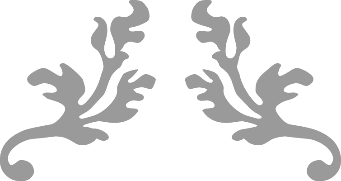 El ateísmo ¿Una declaración de éxito o de fracaso?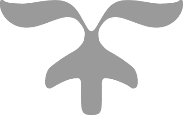 Fatin Sabri2021www.fatensabri.comfaten@fatensabri.comfaten.sabri@yahoo.com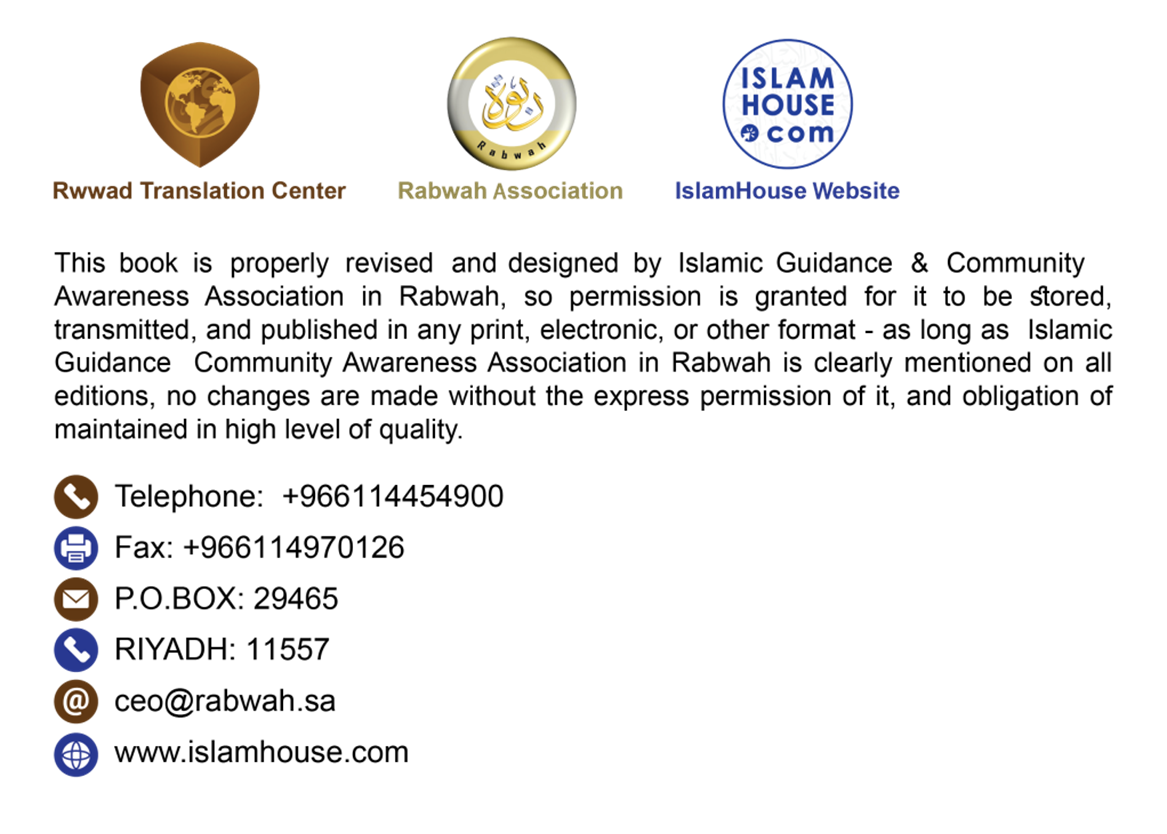 Palabras del corazónEl pedido de auxilio del alma:Esto es algo que leí y me gustó:"En el momento en que Nápoles se vio sacudida por las actuaciones del actor Karlinija, un hombre acudió a un médico famoso de esa ciudad para preguntarle por un medicamento para la melancolía excesiva o depresión. El médico le aconsejó que se divirtiera y fuera a los espectáculos de Karlinija, pero el paciente respondió: 'Soy Karlinija'".El escritor continuó:“El ateo y el creyente tienen una creencia profunda y  no visitan clínicas psiquiátricas, solo las visitan los investigadores y los escépticos. Los creyentes buscan y encuentran, los ateos ni buscan ni encuentran, y el tercer grupo busca y no encuentra todavía. Sin Dios (el Creador) la vida se vuelve mecánica y sin vida. Si dices: 'me dirigí al metro temprano, lo  tomé, luego llegué a la universidad, asistí a mis conferencias y volví a la casa'. Estas frases no son adecuadas para hacer una novela o una breve historia, porque están desprovistas de los elementos del bien y del mal. No hay novela a lo largo de la historia que esté desprovista de los elementos del bien y del mal, porque son el secreto de la existencia humana y el secreto de la retribución".Esta búsqueda de la que habla el escritor es el sentimiento guardado en el alma humana que lo lleva a hacer lo correcto y a evitar el mal, por ello existe la rendición de cuentas y el castigo.Viaje de búsqueda:Muchos afirman que todo intrínsecamente carece de sentido y, por lo tanto, somos libres de encontrar un significado para nosotros mismos para así tener una vida plena. Negar el propósito de nuestra existencia es, en realidad, un autoengaño. Es como si nos dijéramos a nosotros mismos: "Supongamos o finjamos que tenemos un propósito en esta vida".Es como si fuéramos como niños que pretenden jugar a médicos y enfermeras o a ser mamá y papá. Solo alcanzaremos la felicidad si conocemos nuestro propósito en la vida.Si se sube a una persona  en contra su voluntad a un tren de lujo, y se encuentra en primera clase, con una experiencia lujosa y cómoda, la cima del lujo. ¿Sería feliz en este viaje? Sin obtener respuestas a preguntas que giran en su mente como:¿Cómo subí al tren? ¿Cuál es el propósito del viaje? ¿Adónde me dirijo? Si estas preguntas quedan sin respuesta, ¿Cómo podría ser feliz?Incluso si comienza a disfrutar de todos los lujos a su disposición, nunca alcanzará la felicidad verdadera y significativa. ¿La deliciosa comida de este viaje es suficiente para hacerle olvidar estas preguntas? Este tipo de felicidad será temporal y falsa y solo podría lograrla mediante el descuido deliberado de encontrar respuestas a estas importantes preguntas. Es como un caso de falsas euforias provocadas por la embriaguez que destruye a quien la busca. Por lo tanto, la verdadera felicidad del ser humano no se logra a menos que encuentre las respuestas a estas preguntas existenciales.El pensador inglés John Locke, dijo:"Si toda esperanza humana se limita a este mundo, y si disfrutamos de la vida aquí en este mundo únicamente, no es extraño ni ilógico buscar la felicidad, incluso a expensas de nuestros padres e hijos".Entre la existencia y la no existencia:Muchos de los que niegan la existencia de un Creador del universo creen hoy que la luz está fuera del tiempo y a la vez no aceptan que el Creador no estuviera sujeto a la ley del tiempo y el espacio, lo que significa que, el Creador es antes de todo y después de todo y que ninguna de Sus criaturas le rodea.Muchos de ellos creían que las partículas conectadas, cuando se separaban unas de otras, todavía se comunicaban entre sí al mismo tiempo y no aceptaban la idea de que el Creador con Su conocimiento estuviera con Sus siervos dondequiera que fueran. Pensaban que tenían una mente, sin verla, y se negaban a creer en el Creador sin verlo tampoco.Muchos de ellos también se negaron a creer en el Paraíso y el Infierno y aceptaron la existencia de otros mundos que no habían visto. Las ciencias naturales les dijeron que creyeran en cosas que en primer lugar no existen, como los espejismos. Ellos creen en esto y lo aceptan, pero después de la muerte, la física y la química no beneficiarán a los humanos, ya que les aseguran la inexistencia.Ésta es la diferencia entre el que niega la existencia de Dios, el creyente en Dios y el creyente en el Libro de Dios. El ateo considera a quien cree en la existencia de un Creador del universo como un ser humano atrasado porque ha creído en algo que no veía, aunque el creyente cree en algo que eleva su estatus y exalta su posición, el ateo santifica los libros de  física y química, cree en la nada que rebaja su estatus.La existencia del Creador:La creencia en la existencia de un Creador del universo se basa en que las cosas no aparecen sin una razón. La creación del universo no puede ser producto del azar, porque la coincidencia no es una causa suficiente, sino un resultado secundario que depende de la disponibilidad de otros factores (la existencia de tiempo, espacio, materia y energía). La palabra "coincidencia" no se puede utilizar para explicar nada porque no es nada en absoluto.Dándose cuenta de la verdad:El problema de poner toda nuestra creencia en la ciencia empírica de lo material es que tiene una base cambiante. Todos los días se hacen nuevos descubrimientos que refutan teorías anteriores. Algo de lo que consideramos una ciencia es todavía algo teórico, incluso si asumimos que toda la ciencia está comprobada y es precisa, todavía tenemos un problema.Hoy en día la ciencia experimental da toda la gloria al descubridor e ignora al Creador. Por ejemplo, supongamos que alguien entra en una habitación y descubre una pintura hermosa muy meticulosamente pintada, con un orden y una simetría increíbles, y luego sale a contárselo a la gente. Todos están tan impresionados con el hombre que descubrió el cuadro que se olvidaron de hacer la pregunta más importante: "¿Quién la pintó?".Esto es lo que hacen los seres humanos; están tan impresionados por los descubrimientos científicos de las leyes de la naturaleza y del espacio, que olvidan la creatividad de quien creó las leyes del universo, la energía, la materia, etc. Todo lo que hacen los científicos es descubrir leyes. Ellos no originaron estas leyes, fueron creadas por el Creador.No se puede refutar la existencia del autor solo porque conoce el libro, no se puede sustituir el libro en el lugar del autor. La ciencia descubrió las leyes del universo, pero no las estableció, el Creador fue quien las hizo.Hay creyentes que tienen altos títulos universitarios en física y química, pero se dan cuenta de que estas leyes  tienen un gran Creador detrás de ellas.  La ciencia en la que creen los materialistas ha descubierto las leyes que Dios creó, pero la ciencia no creó estas leyes. Los científicos no tendrían nada que estudiar sin estas leyes creadas por Dios, mientras que la fe sí beneficia al creyente en este mundo y en el Más Allá.Cuando una persona tiene una gripe  severa o fiebre alta, es posible que no pueda alcanzar un vaso de agua para beber, entonces, ¿Cómo puede prescindir de su relación con su Creador.William James, dijo: “Las tumultuosas y volátiles olas del océano nunca perturban la calma de la profundidad, ni perturban su seguridad. Así mismo, un hombre que tiene una fe profunda en Dios no debe perturbar su paz con vicisitudes superficiales temporales, porque siempre está preparado para lo que le sobreviene en el día a día".¿Por qué la religión?El profesor de teología Hans Schwarz, dijo:"La importancia de la ciencia se puede usar para demoler del mismo modo que se puede usar para construir. Aquí se encuentra la función más importante de la fe, ya que la experiencia práctica no siempre puede proporcionar todas las respuestas".Y dijo:"La fe y el conocimiento se necesitan mutuamente. Los científicos deben admitir que a veces usan la fe para poder comprender las relaciones profundas entre los aspectos de la naturaleza que observan".Schwartz cree que los científicos no poseen los hechos y las respuestas que afirman, y encuentra en las preguntas que los científicos enfrentan todos los días la mayor evidencia de ello, especialmente los científicos que están investigando el origen de la vida. Siempre que llegan a una conclusión, un nuevo descubrimiento la contradice posteriormente.La pregunta sobre la fuente y el significado de nuestras vidas que las ciencias naturales no han podido responder, dio el turno a  la metafísica para responderla. Por desastres como el de Hiroshima y otros desastres que ocurrieron debido a invenciones científicas, perdió la ciencia su inocencia. El filósofo Karl Jaspers y otros llamaron al materialismo como "la superstición".Concluimos de esto que, si aceptamos hipotéticamente el argumento de que la ciencia responde a la pregunta: ¿Cómo se originó el universo? Pues aún así no es posible responder a las preguntas sobre el origen, el propósito de la vida y la ética mientras se mantiene el desarrollo científico, excepto a través de la reconciliación e integración entre la ciencia y la religión.Con las ciencias naturales, una persona puede construir un misil, pero con ellas no puede juzgar la belleza de una pintura, por ejemplo, ni apreciar el valor de las cosas y mucho menos puede hablarnos del bien y del mal. Con las ciencias naturales materiales sabemos que una bala mata, pero no sabemos que está mal usarla para matar a otros.El famoso físico Albert Einstein, dijo:"La ciencia no puede ser una fuente de ética. No hay duda de que existen fundamentos éticos para la ciencia, pero no podemos hablar de fundamentos científicos para la ética. Todos los intentos de someter la ética a las leyes y ecuaciones de la ciencia han fracasado y fracasarán".El famoso filósofo alemán Immanuel Kant, dijo:“La prueba moral de la existencia de Dios se estableció de acuerdo con los requisitos de la justicia, porque el hombre bueno debe ser recompensado y el hombre malo debe ser castigado, y esto solo sucederá en presencia de una fuente superior que haga a cada hombre responsable de lo que hizo. La prueba se basa en lo que exige la posibilidad de combinar la virtud y la felicidad, ya que no es posible combinarlas sino en presencia de lo sobrenatural, que sea el Conocedor de todo y el Omnipotente. Esta fuente suprema y existente por encima de la naturaleza representa a Dios".Liberación de la esclavitud:Inevitablemente, si no adoramos al Creador terminamos adorando a otros "dioses". El corazón o está apegado a un asunto mundanal que quiere lograr y lo procura para obtenerlo, o está apegado a su Creador y al origen de su existencia. Por lo tanto, nuestros deseos y anhelos pueden esclavizarnos sin que nos demos cuenta. Al vincular nuestros corazones con Dios Todopoderoso y con el Más Allá, Él nos saca del ciclo de esclavitud a otros. El Señor de los mundos es nuestro Creador y Él es el más merecedor que acudamos a Él y busquemos su ayuda.Mucha gente se siente atraída por la fama y la moda. Además, la publicidad y las redes sociales atraen excesivamente la atención de la gente y tienen un papel importante en la difusión de conceptos deficientes que llaman la atención hacia lo más pequeño y a una distracción de las prioridades, esto contribuye a nuestro sufrimiento y nos hace vivir una vida turbulenta e infeliz.Además, algunas normas sociales y otras presiones familiares pueden obligarnos a observar tradiciones y conceptos heredados, alejarnos de lo que se nos exige en esta vida y de nuestro deber hacia nuestro Creador.Compromiso y responsabilidad:Creer en la existencia de un Creador del universo es un compromiso y una responsabilidad. La fe hace que la conciencia esté alerta e insta al creyente a responsabilizarse en todos los aspectos. El creyente es responsable de sí mismo, su familia, su prójimo e incluso del viajero en necesidad. El creyente actúa y confía en Dios. Yo no considero que esta sea una característica de los adictos a opioides de la cual tachan los materialistas a los Creyentes.El verdadero opioide de la gente es el ateísmo y no la fe; porque el ateísmo llama a sus seguidores al materialismo, marginando su relación con su Creador al rechazar la religión y abandonando las responsabilidades y los deberes, e instándolos a disfrutar del momento que viven sin importar las consecuencias, para que hagan lo que les gusta con la seguridad de que no hay un castigo mundano, creyendo que no hay Dios ni cuenta divina, y que no hay Resurrección ni Rendición de Cuentas. ¿No es realmente esta una descripción de los adictos?Una posición más alta para sí mismo:Esto es algo que leí y me gustó:“Si una persona comete un delito, el abogado del imputado busca probar que no tenía la intención, aunque el delito ocurrió desde una perspectiva material y se reconoce al delincuente, pero la ley interviene para averiguar el propósito y la intención y para conocer el estado sicológico cuando se cometió el delito.Aquí se pone al ser humano en una posición más alta que el hecho material en sí mismo.De hecho, no juzgamos lo que sucedió en el mundo, sino que juzgamos lo que sucedió dentro del ser.Esto refleja la contradicción inicial entre el hombre y el mundo; la ética debe tener un valor que no se mida por estándares materiales abstractos y no esté sujeta a leyes naturales.El comportamiento moral, el sacrificio, los ideales, el ascetismo, el celibato y el altruismo, estas son auténticas características morales; o bien no tienen sentido alguno o solamente tienen significado si Dios existe”.El día en que de nada servirán las riquezas ni los hijos:Lo que vimos en la crisis del Coronavirus; muertos de los que nadie sabe, hogares de ancianos repletos de cadáveres de los cuales muchos se desentendieron, los que mueren en las carreteras que nadie conoce,  los que tienen dinero esperando el tratamiento, cómo se han convertido en sacrificio los ancianos por el bien de los jóvenes,  los pacientes que compiten por las camas de hospital; es como si esta situación presentara una escena similar a las escenas del Día de la Resurrección.La crisis del Coronavirus ha quitado del corazón de la gente muchos de los símbolos en los que apoyaban sus ilusiones, y ha hecho que sus dioses falsos que santifican además de Dios, se desmoronen uno por uno. Quien solía adorar el dinero, pues este no fue beneficioso para él; quien pensaba que con la ciencia de lo material encontraría la salvación, se equivocó; quienes oraban a una piedra o a ídolos ya no se acercan a ellos por miedo a la infección. A menudo escuchamos acerca de los sacerdotes que llaman a sus seguidores a recurrir directamente a Dios y evitar acudir a ellos. La creencia de "no hay otra divinidad salvo Dios Único" es como un sol que brilla en el mundo.Sin lugar a dudas, la situación empuja a una persona a volverse y a retornar hacia el Señor de los Mundos y buscar ayuda en Él. Las palabras del noble hadiz (dicho profético) se manifiestan en sus significados más hermosos:"Si pides, pídele a Dios, y si buscas ayuda, busca la ayuda en Dios" (Narrado por Al-Tirmidhi).Siempre en mis escritos recuerdo las palabras que me dijo un anciano español. Dijo: "Nosotros en Occidente no adoramos a Dios ni adoramos al Mesías, adoramos a las mujeres y al dinero". Aunque lo dijo en broma, su frase tiene mucha verdad, y su frase me recuerda ahora que todos en Occidente han dicho: "Oh Dios, ayúdame a mí".En esta vida no tenemos más remedio que aceptar el llamado del Creador a creer y someternos a Él, no tenemos otra opción. Existimos para obtener el bien de este mundo y del Más Allá, o de lo contrario, no existimos y estamos satisfechos con el mundo, por lo que pereceremos y nuestro destino será el Infierno.En este resumen, quería presentar evidencia de la existencia de un Creador del universo a partir de las palabras del Creador, de las leyes del universo establecidas por el Creador y de la existencia del universo que creó el Creador. Presenté las declaraciones de algunos eruditos que creen en la existencia del Creador, además de las declaraciones de quienes niegan la existencia del Creador, que sustentan la realidad de Su existencia ¡Gloria a Él!Este libro también pretende demostrar que la idea de negar al Creador contradice la razón, el instinto y las ciencias modernas, más no la fe, como algunos creen.Le pido a Dios Todopoderoso, el Omnipotente, que acepte mi libro y lo convierta en una fuente de guía y acceso a la solución que busca quien niega la existencia del Creador, porque con su ateísmo ha declarado su fracaso al buscar alcanzar esta solución.¿Quién creó el universo?Si el científico es un creyente, entonces responderá indudablemente que lo creó el Creador; pero si el científico es ateo, dirá que lo creó un superingeniero, una bacteria inteligente, el azar, un grupo de científicos o extraterrestres de otro planeta que al experimentar los condujo al surgimiento del universo.Dios Todopoderoso responde:}اللَّهُ خالِقُ كُلِّ شَيْءٍ وَهُوَ عَلى كُلِّ شَيْءٍ وَكِيلٌ) {الزمر:62)"Dios es el Creador de todas las cosas, y Él es su Custodio".(Traducción del Corán, 39: 62)}بَدِيعُ السَّمَاوَاتِ وَالأَرْضِ أَنَّى يَكُونُ لَهُ وَلَدٌ وَلَمْ تَكُن لَّهُ صَاحِبَةٌ وَخَلَقَ كُلَّ شَيْءٍ وهُوَ بِكُلِّ شَيْءٍ عَلِيمٌ (101) ذَلِكُمُ اللّهُ رَبُّكُمْ لا إِلَهَ إِلاَّ هُوَ خَالِقُ كُلِّ شَيْءٍ فَاعْبُدُوهُ وَهُوَ عَلَى كُلِّ شَيْءٍ وَكِيلٌ{ )الأنعام:101-102)"Originador de los cielos y de la Tierra. ¿Cómo podría tener un hijo si no tiene compañera y Él es Quien ha creado todo? Él tiene conocimiento de todas las cosas.""¡Ese es Dios, su Señor! No hay más divinidad que Él, Creador de todas las cosas. Adórenlo solo a Él. Él es el Protector de todas las cosas."(Traducción del Corán, 6: 101-102)}وَلَقَدْ خَلَقْنَا السَّمَاوَاتِ وَالْأَرْضَ وَمَا بَيْنَهُمَا فِي سِتَّةِ أَيَّامٍ وَمَا مَسَّنَا مِن لُّغُوبٍ{ (ق:38)"Creé los cielos y la Tierra y todo cuanto existe entre ambos en seis eras, sin sufrir cansancio alguno".(Traducción del Corán, 50: 38)¿Quién es el Creador?}اللَّهُ لَا إِلَٰهَ إِلَّا هُوَ الْحَيُّ الْقَيُّومُ ۚ لَا تَأْخُذُهُ سِنَةٌ وَلَا نَوْمٌ ۚ لَّهُ مَا فِي السَّمَاوَاتِ وَمَا فِي الْأَرْضِ ۗ مَن ذَا الَّذِي يَشْفَعُ عِندَهُ إِلَّا بِإِذْنِهِ ۚ يَعْلَمُ مَا بَيْنَ أَيْدِيهِمْ وَمَا خَلْفَهُمْ ۖ وَلَا يُحِيطُونَ بِشَيْءٍ مِّنْ عِلْمِهِ إِلَّا بِمَا شَاءَ ۚ وَسِعَ كُرْسِيُّهُ السَّمَاوَاتِ وَالْأَرْضَ ۖ وَلَا يَئُودُهُ حِفْظُهُمَا ۚ وَهُوَ الْعَلِيُّ الْعَظِيمُ{(البقرة: 255)"¡Dios! No existe nada ni nadie con derecho a ser adorado excepto Él, el Viviente [Eterno], el Sustentador [y Gobernador de toda la creación]. No Lo afectan somnolencia ni el sueño. Suyo es cuanto hay en los cielos y la Tierra. ¿Quién podrá interceder ante Él si no es con Su permiso? Conoce el pasado y el futuro [lo manifiesto y lo oculto] y nadie abarca de Su conocimiento salvo lo que Él quiere. El escabel de Su Trono abarca los cielos y la Tierra, y la custodia [y mantenimiento] de ambos no Lo agobia. Y Él es el Sublime, el Grandioso".(Traducción del Corán, 2: 255)¿Quién creó al Creador?}هُوَ الْأَوَّلُ وَالْآخِرُ وَالظَّاهِرُ وَالْبَاطِنُ ۖ وَهُوَ بِكُلِّ شَيْءٍ عَلِيمٌ{(الحديد: 3)"Él es el Primero y el Último, el Manifiesto y el Oculto. Él conoce todas las cosas".(Traducción del Corán, 57: 3)}لَيْسَ كَمِثْلِهِ شَيْءٌ ۖ وَهُوَ السَّمِيعُ الْبَصِيرُ{ )الشورى: 11)"... No hay nada ni nadie semejante a Dios, y Él todo lo oye, todo lo ve".(Traducción del Corán, 42: 11)¿Cuál es la veracidad de Su existencia?}فَوَرَبِّ السَّمَاءِ وَالْأَرْضِ إِنَّهُ لَحَقٌّ مِّثْلَ مَا أَنَّكُمْ تَنطِقُونَ{ )الذاريات: 23)"[Juro] por el Señor del cielo y de la Tierra que [lo que se les ha prometido] es tan cierto como que pueden hablar".(Traducción del Corán, 51: 23)}قَالَتْ رُسُلُهُمْ أَفِي اللَّهِ شَكٌّ فَاطِرِ السَّمَاوَاتِ وَالْأَرْضِ) {.... إبراهيم: 10)"Sus Mensajeros les respondieron: '¿Acaso tienen dudas acerca de Dios, Creador de los cielos y de la Tierra?...'".(Traducción del Corán, 14: 10)¿Cuáles son Sus nombres y atributos?}هُوَ اللَّهُ الَّذِي لَا إِلَٰهَ إِلَّا هُوَ ۖ عَالِمُ الْغَيْبِ وَالشَّهَادَةِ ۖ هُوَ الرَّحْمَٰنُ الرَّحِيمُ (22) هُوَ اللَّهُ الَّذِي لَا إِلَٰهَ إِلَّا هُوَ الْمَلِكُ الْقُدُّوسُ السَّلَامُ الْمُؤْمِنُ الْمُهَيْمِنُ الْعَزِيزُ الْجَبَّارُ الْمُتَكَبِّرُ ۚ سُبْحَانَ اللَّهِ عَمَّا يُشْرِكُونَ (23) هُوَ اللَّهُ الْخَالِقُ الْبَارِئُ الْمُصَوِّرُ ۖ لَهُ الْأَسْمَاءُ الْحُسْنَىٰ ۚ يُسَبِّحُ لَهُ مَا فِي السَّمَاوَاتِ وَالْأَرْضِ ۖ وَهُوَ الْعَزِيزُ الْحَكِيمُ ){(24)الحشر: 22-24("Él es Al-lah, no hay otra divinidad salvo Él, el Conocedor de lo oculto y de lo manifiesto. Él es el Compasivo, el Misericordioso.Él es Al-lah, no hay otra divinidad salvo Él, el Soberano Supremo, el Santísimo, el Salvador, el Dispensador de seguridad, el Custodio [de la fe], el Todopoderoso, el Dominador y el Soberbio ¡Glorificado sea Dios! Está por encima de las divinidades que Le asocian. Él es Al-lah, el Creador, el Iniciador y el Formador. Suyos son los nombres más sublimes. Todo cuanto existe en los cielos y en la Tierra Lo glorifica. Él es el Poderoso, el Sabio".(Traducción del Corán, 59: 22-24)Conociéndolo a través de Sus acciones}إِنَّمَا أَمْرُهُ إِذَا أَرَادَ شَيْئًا أَن يَقُولَ لَهُ كُن فَيَكُونُ{ )يس: 82)"Cuando Él decide decretar algo, le dice: '¡Sé!', y es".(Traducción del Corán, 36: 82)}وَهُوَ الْقَاهِرُ فَوْقَ عِبَادِهِ ۖ وَيُرْسِلُ عَلَيْكُمْ حَفَظَةً حَتَّىٰ إِذَا جَاءَ أَحَدَكُمُ الْمَوْتُ تَوَفَّتْهُ رُسُلُنَا وَهُمْ لَا يُفَرِّطُونَ{ (الأنعام: 61)"Él tiene total dominio sobre Sus siervos. Les envía ángeles custodios hasta que, cuando les llega la muerte, los ángeles toman sus almas y no pasan por alto a nadie".(Traducción del Corán, 6: 61)}وَمَا تَشَاءُونَ إِلَّا أَن يَشَاءَ اللَّهُ رَبُّ الْعَالَمِينَ{ (التكوير: 29)"Pero sepan que solo se encaminará quien quiera Dios, Señor del universo".(Traducción del Corán, 81: 29)Tiene el decreto absoluto.}يُدَبِّرُ الْأَمْرَ مِنَ السَّمَاءِ إِلَى الْأَرْضِ ثُمَّ يَعْرُجُ إِلَيْهِ فِي يَوْمٍ كَانَ مِقْدَارُهُ أَلْفَ سَنَةٍ مِّمَّا تَعُدُّونَ{ (السجدة: 5)"[Dios] decreta todos los asuntos desde el cielo a la Tierra, que luego ascienden a Él en un día que equivale a mil años de los que ustedes cuentan".(Traducción del Corán, 32: 5)Tiene el mandato absoluto.}وَلِلَّهِ غَيْبُ السَّمَاوَاتِ وَالْأَرْضِ وَإِلَيْهِ يُرْجَعُ الْأَمْرُ كُلُّهُ فَاعْبُدْهُ وَتَوَكَّلْ عَلَيْهِ ۚ وَمَا رَبُّكَ بِغَافِلٍ عَمَّا تَعْمَلُونَ{ (هود: 123)"Dios conoce lo oculto de los cielos y de la Tierra, y a Él retornan todos los asuntos. Adórenlo, pues, y encomiéndense a Él, y sepan que su Señor está bien atento de lo que hacen".(Traducción del Corán, 11: 123)}وَلِلَّهِ مَا فِي السَّمَاوَاتِ وَمَا فِي الْأَرْضِ ۚ وَإِلَى اللَّهِ تُرْجَعُ الْأُمُورُ{ ( آلعمران: 109)"A Dios pertenece todo cuanto hay en los cielos y en la Tierra. Y a Dios retornan todos los asuntos".(Traducción del Corán, 3:109)Tiene riqueza absoluta.}وَإِن مِّن شَيْءٍ إِلَّا عِندَنَا خَزَائِنُهُ وَمَا نُنَزِّلُهُ إِلَّا بِقَدَرٍ مَّعْلُومٍ{ ) الحجر: 21)"En Mi poder están las reservas de su sustento y les proveo de él en la medida que he determinado".(Traducción del Corán, 15: 21)…}وَلِلَّهِ خَزَائِنُ السَّمَاوَاتِ وَالْأَرْضِ وَلَٰكِنَّ الْمُنَافِقِينَ لَا يَفْقَهُونَ{ )المنافقون: 7)"... Es a Dios a quien pertenecen los tesoros de los cielos y de la Tierra, pero los hipócritas no lo comprenden".(Traducción del Corán, 63: 7)}وَرَبُّكَ الْغَنِيُّ ذُو الرَّحْمَةِ ۚ إِن يَشَأْ يُذْهِبْكُمْ وَيَسْتَخْلِفْ مِن بَعْدِكُم مَّا يَشَاءُ كَمَا أَنشَأَكُم مِّن ذُرِّيَّةِ قَوْمٍ آخَرِينَ{ )الأنعام: 133)"Tu Señor es Opulento y Misericordioso. Si quisiera, los exterminaría y los remplazaría, del mismo modo que los hizo surgir a ustedes como descendencia de otro pueblo".(Traducción del Corán, 6: 133)}يَا أَيُّهَا النَّاسُ أَنتُمُ الْفُقَرَاءُ إِلَى اللَّهِ ۖ وَاللَّهُ هُوَ الْغَنِيُّ الْحَمِيدُ{ (فاطر: 15)"¡Oh, gente! Ustedes son los que necesitan de Dios, mientras que Dios es el que tiene dominio absoluto y es el digno de toda alabanza".(Traducción del Corán, 35: 15)}...وَمَن كَفَرَ فَإِنَّ اللَّهَ غَنِيٌّ عَنِ الْعَالَمِينَ{ (آلعمران: 97)"... Pero quien niegue lo que Dios ha prescrito, sepa que Dios no necesita de Sus criaturas".(Traducción del Corán, 3: 97)Él tiene las llaves de lo oculto.}وَعِندَهُ مَفَاتِحُ الْغَيْبِ لَا يَعْلَمُهَا إِلَّا هُوَ ۚ وَيَعْلَمُ مَا فِي الْبَرِّ وَالْبَحْرِ ۚ وَمَا تَسْقُطُ مِن وَرَقَةٍ إِلَّا يَعْلَمُهَا وَلَا حَبَّةٍ فِي ظُلُمَاتِ الْأَرْضِ وَلَا رَطْبٍ وَلَا يَابِسٍ إِلَّا فِي كِتَابٍ مُّبِينٍ{ )الأنعام: 59)"Él posee las llaves de lo oculto y nadie más que Él las conoce. Él sabe lo que hay en la costa y en el mar. No hay hoja de árbol que caiga sin que Él lo sepa, ni grano en el seno de la tierra, o algo que esté verde o seco, sin que se encuentre registrado en un libro evidente".(Traducción del Corán, 6: 59)Tiene el poder absoluto.} قُلِ اللَّهُمَّ مَالِكَ الْمُلْكِ تُؤْتِي الْمُلْكَ مَن تَشَاءُ وَتَنزِعُ الْمُلْكَ مِمَّن تَشَاءُ وَتُعِزُّ مَن تَشَاءُ وَتُذِلُّ مَن تَشَاءُ ۖ بِيَدِكَ الْخَيْرُ ۖ إِنَّكَ عَلَىٰ كُلِّ شَيْءٍ قَدِيرٌ(26) تُولِجُ اللَّيْلَ فِي النَّهَارِ وَتُولِجُ النَّهَارَ فِي اللَّيْلِ ۖ وَتُخْرِجُ الْحَيَّ مِنَ الْمَيِّتِ وَتُخْرِجُ الْمَيِّتَ مِنَ الْحَيِّ ۖ وَتَرْزُقُ مَن تَشَاءُ بِغَيْرِ حِسَابٍ) {(27) آلعمران: 26-27)"Di: '¡Oh, Dios, Soberano Absoluto! Tú concedes el poder a quien quieres y se lo quitas a quien quieres, fortaleces a quien quieres y humillas a quien quieres. Todo el bien descansa en Tus manos. Tú tienes poder sobre todas las cosas.""Tú haces que la noche entre en el día y el día en la noche. Tú haces surgir lo vivo de lo muerto y lo muerto de lo vivo. Tú sustentas sin medida a quien quieres".(Traducción del Corán, 3: 26-27)¿Cómo se originó el universo?}بَدِيعُ السَّمَاوَاتِ وَالأَرْضِ وَإِذَا قَضَى أَمْراً فَإِنَّمَا يَقُولُ لَهُ كُن فَيَكُونُ{ (البقرة:117)"Originador de los cielos y la Tierra, cuando decreta un asunto dice: '¡Sé!', y es".(Traducción del Corán, 2: 117)La etapa de la disgregación.أ}وَلَمْ يَرَ الَّذِينَ كَفَرُوا أَنَّ السَّمَاوَاتِ وَالْأَرْضَ كَانَتَا رَتْقًا فَفَتَقْنَاهُمَا وَجَعَلْنَا مِنَ الْمَاء كُلَّ شَيْءٍ حَيٍّ أَفَلا يُؤْمِنُونَ{ (الأنبياء:30)"¿Acaso los que se niegan a creer no reparan en que los cielos y la Tierra formaban una masa homogénea y la disgregué, y que creé del agua a todo ser vivo? ¿Es que aún después de esto no van a creer?".(Traducción del Corán, 21: 30)}الْحَمْدُ لِلَّهِ فَاطِرِ السَّمَاوَاتِ وَالْأَرْضِ جَاعِلِ الْمَلَائِكَةِ رُسُلًا أُولِي أَجْنِحَةٍ مَّثْنَى وَثُلَاثَ وَرُبَاعَ يَزِيدُ فِي الْخَلْقِ مَا يَشَاء إِنَّ اللَّهَ عَلَى كُلِّ شَيْءٍ قَدِيرٌ{ (فاطر:1)"¡Alabado sea Dios, el Originador de los cielos y de la Tierra! Dispuso que los ángeles fuesen Sus enviados [para transmitir el Mensaje a Sus Profetas], dotados de dos, tres o cuatro alas. [Dios] aumenta en la creación a quien quiere. Dios tiene poder sobre todas las cosas".(Traducción del Corán, 35: 1)Las siguientes aleyas coránicas confirman lo siguiente:Los cielos y la tierra eran una sola pieza y la describen como "una unión", es decir, algo estrechamente fusionado.La expansión del universo "cielo".}وَالسَّمَاء بَنَيْنَاهَا بِأَيْدٍ وَإِنَّا لَمُوسِعُونَ{ )الذاريات:47)"Yo soy Quien construí el universo con [Mi] poder [creador]; y soy Yo quien lo expande continuamente".(Traducción del Corán, 51: 47)La ubicación de la tierra y el origen nebuloso del cielo.}قُلْ أَئِنَّكُمْ لَتَكْفُرُونَ بِالَّذِي خَلَقَ الأَرْضَ فِي يَوْمَيْنِ وَتَجْعَلُونَ لَهُ أَندَادًا ذَلِكَ رَبُّ الْعَالَمِينَ (9) وَجَعَلَ فِيهَا رَوَاسِيَ مِن فَوْقِهَا وَبَارَكَ فِيهَا وَقَدَّرَ فِيهَا أَقْوَاتَهَا فِي أَرْبَعَةِ أَيَّامٍ سَوَاءً لِّلسَّائِلِينَ (10) ثُمَّ اسْتَوَى إِلَى السَّمَاءِ وَهِيَ دُخَانٌ فَقَالَ لَهَا وَلِلْأَرْضِ اِئْتِيَا طَوْعًا أَوْ كَرْهًا قَالَتَا أَتَيْنَا طَائِعِينَ (11) فَقَضَاهُنَّ سَبْعَ سَمَاوَاتٍ فِي يَوْمَيْنِ وَأَوْحَى فِي كُلِّ سَمَاءٍ أَمْرَهَا وَزَيَّنَّا السَّمَاءَ الدُّنْيَا بِمَصَابِيحَ وَحِفْظًا ذَلِكَ تَقْدِيرُ الْعَزِيزِ الْعَلِيمِ{(12) ) فصلت)"Diles: '¿Cómo es que no creen en Quien creó la Tierra en dos días e inventan ídolos a los que adoran como si tuvieran poderes igual que Él? Él es el Señor del universo.Dispuso sobre la Tierra montañas firmes, la bendijo y determinó el sustento en cuatro eras completas, para los que preguntan.Luego se dirigió al cielo, el cual era nebuloso, y le dijo al cielo y a la Tierra: ‘¿Vendrán a mí de buen grado o por la fuerza?’ Respondieron: ‘Iremos a Ti de buen grado’.Creó siete cielos en dos días, y le inspiró a cada cielo su función. Embelleció el cielo de este mundo con estrellas luminosas, como protección...".(Traducción del Corán, 41: 9-12)Estas aleyas explican lo siguiente del inicio de universo: día 1 y 2: Formación de la Tierra.En el tercer y cuarto día: el surgimiento de las montañas desde la cima y su altura, así como la medida del sustento para los habitantes de la tierra (es decir, la creación de las plantas y los animales).Si bien el Corán habló hace más de 1.400 años sobre el origen del cielo a partir de un humo, el polvo interestelar no se descubrió hasta que los alemanes de la era moderna fabricaron detectores de polvo. En cuanto al polvo interestelar, los científicos han descubierto que nuestro mundo es un mundo polvoriento, y el polvo cósmico actual es solo una parte del humo del cielo.La ciencia experimental ha dicho que nuestra galaxia está ubicada en la mitad superior del universo y se mueve con una inclinación hacia arriba y, estamos en la dirección de la expansión del universo.La creación del tiempo y espacio.}هُوَ الَّذِي جَعَلَ الشَّمْسَ ضِيَاءً وَالْقَمَرَ نُورًا وَقَدَّرَهُ مَنَازِلَ لِتَعْلَمُوا عَدَدَ السِّنِينَ وَالْحِسَابَ ۚ مَا خَلَقَ اللَّهُ ذَٰلِكَ إِلَّا بِالْحَقِّ ۚ يُفَصِّلُ الْآيَاتِ لِقَوْمٍ يَعْلَمُونَ{ )يونس:5)"Él es Quien hizo que el Sol tuviese luz propia y determinó que la Luna reflejara su luz en distintas fases para que ustedes puedan computar el número de años y los meses. Dios creó esto con la verdad. Él explica los signos para gente de conocimiento".(Traducción del Corán, 10: 5)Dios también dice:}إِنَّ فِي خَلْقِ السَّمَاوَاتِ وَالْأَرْضِ وَاخْتِلَافِ اللَّيْلِ وَالنَّهَارِ وَالْفُلْكِ الَّتِي تَجْرِي فِي الْبَحْرِ بِمَا يَنْفَعُ النَّاسَ وَمَا أَنْزَلَ اللَّهُ مِنَ السَّمَاءِ مِنْ مَاءٍ فَأَحْيَا بِهِ الْأَرْضَ بَعْدَ مَوْتِهَا وَبَثَّ فِيهَا مِنْ كُلِّ دَابَّةٍ وَتَصْرِيفِ الرِّيَاحِ وَالسَّحَابِ الْمُسَخَّرِ بَيْنَ السَّمَاءِ وَالْأَرْضِ لَآيَاتٍ لِقَوْمٍ يَعْقِلُونَ{ )البقرة:164)"En la creación de los cielos y de la Tierra, la sucesión de la noche y el día, el barco que surca el mar para provecho de la gente, el agua que Dios hace descender del cielo con la que da vida a la tierra árida, en la que diseminó toda clase de criaturas, y en la dirección de los vientos y el control de las nubes que están entre el cielo y la tierra, en todo ello hay signos para quienes razonan".(Traducción del Corán, 2: 164)¿Cuál es el propósito de la creación?}وَمَا خَلَقْتُ الْجِنَّ وَالْإِنسَ إِلَّا لِيَعْبُدُونِ{ )الذاريات: 56)"No he creado a los genios y a los seres humanos sino para que Me adoren".(Traducción del Corán, 51: 56)Dios también dijo:}إِنَّاجَعَلْنَا مَا عَلَى الْأَرْضِ زِينَةً لَّهَا لِنَبْلُوَهُمْ أَيُّهُمْ أَحْسَنُ عَمَلًا{ )الكهف:7)"He hecho de cuanto hay en la Tierra un adorno para probar quién obra mejor".(Traducción del Corán, 18: 7)¿El Creador necesita de la humanidad?}إِنَّ اللَّهَ لَغَنِيٌّ عَنِ الْعَالَمِينَ{... (العنكبوت:6)"... Dios no tiene necesidad de las cosas creadas".(Traducción del Corán, 29: 6)Corrección del concepto de la evolución.El ser humano ni siquiera era mencionado.}هَلْ أَتَىٰ عَلَى الإنسان حِينٌ مِّنَ الدَّهْرِ لَمْ يَكُن شَيْئًا مَّذْكُورًا{ )الإنسان: 1)"¿Acaso no hubo un lapso enorme de tiempo en el cual el ser humano no existía y ni siquiera era mencionado?"(Traducción del Corán, 76: 1)Adán fue creado de arcilla.}وَلَقَدْ خَلَقْنَا الإنسان مِن سُلَالَةٍ مِّن طِينٍ{ (المؤمنون:12)"Creé al [primer] ser humano de arcilla".(Traducción del Corán, 23: 12)}الَّذِي أَحْسَنَ كُلَّ شَيْءٍ خَلَقَهُ ۖ وَبَدَأَ خَلْقَ الإنسان مِن طِينٍ{ (السجدة:7)"Quien perfeccionó todo lo que ha creado, y comenzó la creación del ser humano de arcilla".(Traducción del Corán, 32: 7)Honrando a Adán, el padre de la humanidad.}قَالَ يَا إِبْلِيسُ مَا مَنَعَكَ أَن تَسْجُدَ لِمَا خَلَقْتُ بِيَدَيَّ ۖ أَسْتَكْبَرْتَ أَمْ كُنتَ مِنَ الْعَالِينَ{ (ص:75)"Dijo Dios: '¡Iblís! ¿Qué te impide hacer una reverencia ante lo que creé con Mis dos manos? ¿Te niegas a hacerlo por soberbia o porque te crees un ser superior?'".(Traducción del Corán, 38: 75)}وَإِذْ قُلْنَا لِلْمَلَائِكَةِ اسْجُدُوا لِآدَمَ فَسَجَدُوا إِلَّا إِبْلِيسَ أَبَىٰ وَاسْتَكْبَرَ وَكَانَ مِنَ الْكَافِرِينَ{ (البقرة : 34)"Pero cuando dije a los ángeles: '¡Prostérnense ante Adán!' Todos se prosternaron excepto Iblís, que se negó y fue soberbio, y se convirtió en uno de los incrédulos".(Traducción del Corán, 2: 34)La creación de la descendencia de Adán.}ثُمَّ جَعَلَ نَسْلَهُ مِن سُلَالَةٍ مِّن مَّاءٍ مَّهِينٍ{ (السجدة:8)"Luego hizo que su descendencia surgiera de una gota de esperma insignificante".(Traducción del Corán, 32: 8)}ثُمَّ جَعَلْنَاهُ نُطْفَةً فِي قَرَارٍ مَّكِينٍ (13) ثُمَّ خَلَقْنَا النُّطْفَةَ عَلَقَةً فَخَلَقْنَا الْعَلَقَةَ مُضْغَةً فَخَلَقْنَا الْمُضْغَةَ عِظَامًا فَكَسَوْنَا الْعِظَامَ لَحْمًا ثُمَّ أَنشَأْنَاهُ خَلْقًا آخَرَ ۚ فَتَبَارَكَ اللَّهُ أَحْسَنُ الْخَالِقِينَ{ (المؤمنون:14-13)"Luego [hice que se reprodujera por medio de la fecundación, y] preservé el óvulo fecundado dentro de una cavidad segura.Transformé el óvulo fecundado en un embrión, luego en una masa de tejidos, luego de esa masa de tejidos creé sus huesos a los que vestí de carne, finalmente soplé en el feto su espíritu. ¡Bendito sea Dios, el mejor de los creadores!".(Traducción del Corán, 23: 13-14)}وَهُوَ الَّذِي خَلَقَ مِنَ الْمَاءِ بَشَرًا فَجَعَلَهُ نَسَبًا وَصِهْرًا ۗ وَكَانَ رَبُّكَ قَدِيرًا{ (الفرقان: 54)"Él es Quien creó al ser humano del agua, y dispuso para él un parentesco de sangre y otro por medio del matrimonio. Tu Señor tiene poder sobre todas las cosas".(Traducción del Corán, 25: 54)Honrando a la descendencia de Adán.}وَلَقَدْ كَرَّمْنَا بَنِي آدَمَ وَحَمَلْنَاهُمْ فِي الْبَرِّ وَالْبَحْرِ وَرَزَقْنَاهُم مِّنَ الطَّيِّبَاتِ وَفَضَّلْنَاهُمْ عَلَىٰ كَثِيرٍ مِّمَّنْ خَلَقْنَا تَفْضِيلًا{ (الإسراء: 70)"He honrado a los hijos de Adán y les he facilitado los medios para viajar por la tierra y por el mar, les he proveído de todo lo bueno y los he favorecido sobre muchas otras criaturas".(Traducción del Corán, 17: 70)}فَاطِرُ السَّمَاوَاتِ وَالْأَرْضِ ۚ جَعَلَ لَكُم مِّنْ أَنفُسِكُمْ أَزْوَاجًا وَمِنَ الْأَنْعَامِ أَزْوَاجًا ۖ يَذْرَؤُكُمْ فِيهِ ۚ لَيْسَ كَمِثْلِهِ شَيْءٌ ۖ وَهُوَ السَّمِيعُ الْبَصِيرُ{ (الشورى:11)"Es el Originador de los cielos y de la Tierra. Creó cónyuges de entre ustedes mismos [para que encuentren sosiego], y a los rebaños también los creó en parejas y así es como se multiplican. No hay nada ni nadie semejante a Dios, y Él todo lo oye, todo lo ve".(Traducción del Corán, 42: 11)Concede a Adán la voluntad de elegir.}وَقُلْنَا يَا آدَمُ اسْكُنْ أَنتَ وَزَوْجُكَ الْجَنَّةَ وَكُلَا مِنْهَا رَغَدًا حَيْثُ شِئْتُمَا وَلَا تَقْرَبَا هَٰذِهِ الشَّجَرَةَ فَتَكُونَا مِنَ الظَّالِمِينَ{ (البقرة: 35)"Dije: '¡Oh, Adán! Habita con tu esposa el Paraíso, y coman de su abundancia cuanto deseen, pero no se acerquen a este árbol, porque si lo hacen se convertirán ambos en transgresores'".(Traducción del Corán, 2: 35)}وَقُلِ الْحَقُّ مِن رَّبِّكُمْ ۖ فَمَن شَاءَ فَلْيُؤْمِن وَمَن شَاءَ فَلْيَكْفُرْ…{ (الكهف:29)"'... Quien quiera que crea, y quien no quiera creer que no lo haga'...".(Traducción del Corán, 18:2 9)Distinguir a Adán con conocimiento.}وَعَلَّمَ آدَمَ الْأَسْمَاءَ كُلَّهَا ثُمَّ عَرَضَهُمْ عَلَى الْمَلَائِكَةِ فَقَالَ أَنبِئُونِي بِأَسْمَاءِ هَٰؤُلَاءِ إِن كُنتُمْ صَادِقِينَ {(البقرة:31)"Y [Dios] enseñó a Adán los nombres de todas las cosas, luego se las mostró a los ángeles y dijo: 'Díganme sus nombres, si es que dicen la verdad'".(Traducción del Corán, 2: 31)Una de las consecuencias de la elección es el error.}فَتَلَقَّىٰ آدَمُ مِن رَّبِّهِ كَلِمَاتٍ فَتَابَ عَلَيْهِ ۚ إِنَّهُ هُوَ التَّوَّابُ الرَّحِيمُ{ (البقرة:37)"Pero le fueron inspiradas a Adán unas palabras de su Señor [para que pudiera expresar su arrepentimiento] y Dios aceptó su arrepentimiento, porque Él es el Indulgente, el Misericordioso".(Traducción del Corán, 2: 37)Una historia introductoria para la sucesión en la tierra.}وَإِذْ قَالَ رَبُّكَ لِلْمَلَائِكَةِ إِنِّي جَاعِلٌ فِي الْأَرْضِ خَلِيفَةً ۖ قَالُوا أَتَجْعَلُ فِيهَا مَن يُفْسِدُ فِيهَا وَيَسْفِكُ الدِّمَاءَ وَنَحْنُ نُسَبِّحُ بِحَمْدِكَ وَنُقَدِّسُ لَكَ ۖ قَالَ إِنِّي أَعْلَمُ مَا لَا تَعْلَمُونَ{ (البقرة:30)"Y [menciona, oh, Mujámmad] cuando tu Señor le dijo a los ángeles: 'He de establecer en la Tierra a quien la herede'. Dijeron: '¿Pondrás en ella a quien la corrompa [devastándola] y derrame sangre siendo que nosotros te glorificamos y santificamos?'. Dijo: 'Yo sé lo que ustedes ignoran'".(Traducción del Corán, 2: 30)La existencia del Creador y su relación con las leyes y teorías científicas.Para evitar mencionar al Creador, los sistemas interdependientes se atribuyen a una naturaleza aleatoria.Aunque nunca lo han admitido, los estudiosos ateos se refieren al Creador con otros nombres (Madre Naturaleza, Leyes del Universo, Selección Natural, "Teoría de Darwin", etc.), en vanos intentos de escapar de la lógica de la religión y de la creencia en un Creador.}إِنْ هِيَ إِلَّا أَسْمَاءٌ سَمَّيْتُمُوهَا أَنتُمْ وَآبَاؤُكُم مَّا أَنزَلَ اللَّهُ بِهَا مِن سُلْطَانٍ ۚ إِن يَتَّبِعُونَ إِلَّا الظَّنَّ وَمَا تَهْوَى الْأَنفُسُ ۖ وَلَقَدْ جَاءَهُم مِّن رَّبِّهِمُ الْهُدَىٰ{ )النجم:23)"[Esos tres ídolos] son solo nombres que ustedes y sus padres han inventado, porque Dios no les dio autoridad alguna para ello. [Los idólatras] únicamente siguen suposiciones, impulsados por sus propias pasiones, a pesar de haberles llegado la guía de su Señor".(Traducción del Corán, 53: 23)Algo que leí y me gustó:El neodarwinismo depende de la ocurrencia de cambios en las características de los organismos vivos a través de mutaciones. ¡Pero si las mutaciones no son más que (sabotaje) en el material genético! ¿Debemos creer que los errores sucesivos son los que produjeron la creatividad que vemos en los organismos? Es como decir que un niño siguió jugando en un videojuego durante años y que estas pulsaciones de teclas al azar han producido un sistema mejor por casualidad.La descripción de aleatoriedad dada al principio y teoría de la macroevolución significa que nosotros:No sabemos qué hay detrás de la evolución.No conocemos los mecanismos de los fenómenos evolutivos.No sabemos qué patrón se está siguiendo.No podemos predecir sus fenómenos.A pesar de todos estos "no cognitivos", ¡Algunos creen que la Gran Evolución es una teoría científica sólida! La Gran Evolución, para los creyentes en ella, es un sistema de "caja negra".La evolución es conocida y se desconoce su cómo, la creencia en ella para sus seguidores es obligatoria y preguntar sobre ella es una innovación científica sin polémica ni discusión.La falta de voluntad para comprender la fuente de las leyes del universo se toma como una excusa para negar la existencia de la fuente.}بَلْ كَذَّبُوا بِمَا لَمْ يُحِيطُوا بِعِلْمِهِ وَلَمَّا يَأْتِهِمْ تَأْوِيلُهُ ۚ كَذَٰلِكَ كَذَّبَ الَّذِينَ مِن قَبْلِهِمْ ۖ فَانظُرْ كَيْفَ كَانَ عَاقِبَةُ الظَّالِمِينَ{ (يونس:39)"Desmienten lo que no conocen y aquello cuya interpretación no han recibido aún. Así también desmintieron sus ancestros. Pero observa cómo fue el final de los opresores".(Traducción del Corán, 10: 39)Dicen: "ustedes los creyentes adoptan el principio del 'Dios de las brechas', es decir, cada vez que encuentran una brecha en el conocimiento, atribuyen a que Dios lo hizo".A estos, les decimos: "la falta de voluntad o la capacidad de percibir la fuente de las leyes del universo como una excusa para negar la existencia de la fuente, es de hecho la mayor brecha en la percepción y la lógica, el 'ateísmo de las brechas'".Creer en el Creador es consistente con la evidencia de la necesaria existencia del mismo.Nadie afirmó ser el Creador, excepto el Creador y solo Él, quien reveló esta verdad cuando envió a Sus Mensajeros a la humanidad. Cuando se encuentra una bolsa en un lugar público y nadie viene a reclamar que es el dueño de la bolsa, excepto una persona, quien proporciona las especificaciones de la bolsa y su contenido, la bolsa es su derecho hasta que otro la reclame y se presente como contraparte, todo esto está de acuerdo con las leyes humanas.}قُلِ ادْعُوا الَّذِينَ زَعَمْتُم مِّن دُونِ اللَّهِ ۖ لَا يَمْلِكُونَ مِثْقَالَ ذَرَّةٍ فِي السَّمَاوَاتِ وَلَا فِي الْأَرْضِ وَمَا لَهُمْ فِيهِمَا مِن شِرْكٍ وَمَا لَهُ مِنْهُم مِّن ظَهِيرٍ{ (سبأ:22)"Diles [¡oh, Mujámmad! a los idólatras]: 'Invoquen a quien quieran en lugar de Dios, pero sepan que los ídolos no pueden [beneficiar ni perjudicar] ni siquiera en el peso de una partícula, tanto en los cielos como en la Tierra, ni tienen participación alguna [en el poder divino], ni tampoco Él tiene ayudantes de entre ellos'".(Traducción del Corán, 34: 22)}كَانَ فِيهِمَا آلِهَةٌ إِلَّا اللَّهُ لَفَسَدَتَا ۚ فَسُبْحَانَ اللَّهِ رَبِّ الْعَرْشِ عَمَّا يَصِفُونَ{ (الأنبياء:22)"Si hubiese habido en los cielos y en la Tierra otras divinidades además de Dios, éstos se habrían destruido. ¡Glorificado sea Dios, Señor del Trono! Él está por encima de lo que Le atribuyen".(Traducción del Corán, 21: 22)La creencia en la existencia de un Creador es consistente con las pruebas de intencionalidad y propósito.}وَمَا خَلَقْتُ الْجِنَّ وَالْإِنسَ إِلَّا لِيَعْبُدُونِ (56) مَا أُرِيدُ مِنْهُم مِّن رِّزْقٍ وَمَا أُرِيدُ أَن يُطْعِمُونِ (57) إِنَّ اللَّهَ هُوَ الرَّزَّاقُ ذُو الْقُوَّةِ الْمَتِينُ{ (الذاريات: 56: 57)"No he creado a los genios y a los seres humanos sino para que Me adoren.No pretendo de ellos ningún sustento ni quiero que Me alimenten,Ya que Dios es el Sustentador, el Fuerte, el Firme". (Traducción del Corán, 51: 56-58).Creer en un Creador sabio se ajusta a las pruebas de coherencia y orden.}الَّذِي خَلَقَ سَبْعَ سَمَاوَاتٍ طِبَاقًا ۖ مَّا تَرَىٰ فِي خَلْقِ الرَّحْمَٰنِ مِن تَفَاوُتٍ ۖ فَارْجِعِ الْبَصَرَ هَلْ تَرَىٰ مِن فُطُورٍ{ (الملك:3)"Él es Quien creó siete cielos superpuestos. No verás ninguna imperfección en la creación del Misericordioso. Vuelve la vista y observa, ¿acaso ves alguna falla?".(Traducción del Corán, 67: 3)}إِنَّا كُلَّ شَيْءٍ خَلَقْنَاهُ بِقَدَرٍ{ (القمر:49)"He creado todas las cosas en su justa medida" (Traducción del Corán, 54: 49).La existencia de catástrofes y enfermedades en el universo no niega la existencia de la perfección. La afirmación de que hay un defecto en el diseño no es más que el fracaso en descubrir la sabiduría de las cosas. El creyente en la existencia de un Creador del universo cree que nada sucede en el universo sin un propósito. Por lo tanto, la vida mundana es el comienzo de un viaje eterno que el hombre reanuda después de la muerte con la resurrección y el ajuste de cuentas y luego la recompensa. Nuestra existencia en este mundo es por una meta noble  y un propósito, que es conocer a Dios Todopoderoso, adorarlo, ir directamente a Él con súplicas y ruegos, para ser pacientes en tiempos de aflicción y para dar gracias en tiempos de prosperidad.Someter el universo para beneficio del ser humano es señal del poder y la sabiduría de Dios.}وَالْأَنْعَامَ خَلَقَهَا ۗ لَكُمْ فِيهَا دِفْءٌ وَمَنَافِعُ وَمِنْهَا تَأْكُلُونَ (5) وَلَكُمْ فِيهَا جَمَالٌ حِينَ تُرِيحُونَ وَحِينَ تَسْرَحُونَ (6) وَتَحْمِلُ أَثْقَالَكُمْ إِلَىٰ بَلَدٍ لَّمْ تَكُونُوا بَالِغِيهِ إِلَّا بِشِقِّ الْأَنفُسِ ۚ إِنَّ رَبَّكُمْ لَرَءُوفٌ رَّحِيمٌ (7) وَالْخَيْلَ وَالْبِغَالَ وَالْحَمِيرَ لِتَرْكَبُوهَا وَزِينَةً ۚ وَيَخْلُقُ مَا لَا تَعْلَمُونَ{ (النحل:5)"Dios creó a los ganados, de los cuales ustedes obtienen sus abrigos y otros beneficios, y también de ellos se alimentan.Ellos llevan sus cargas a lugares que ustedes no podrían alcanzar sino con mucha dificultad. Su Señor es Compasivo, es Misericordioso.[Dios creó] los caballos, las mulas y los asnos como montura y para que se luzcan con ellos. Y creó muchas otras cosas que no conocen".(Traducción del Corán, 16: 5-8)La idoneidad del universo para el surgimiento del ser humano es señal de la providencia y misericordia divinas.}اللَّهُ الَّذِي خَلَقَ السَّمَاوَاتِ وَالْأَرْضَ وَأَنزَلَ مِنَ السَّمَاءِ مَاءً فَأَخْرَجَ بِهِ مِنَ الثَّمَرَاتِ رِزْقًا لَّكُمْ ۖ وَسَخَّرَ لَكُمُ الْفُلْكَ لِتَجْرِيَ فِي الْبَحْرِ بِأَمْرِهِ ۖ وَسَخَّرَ لَكُمُ الْأَنْهَارَ{ (إبراهيم:32)"Dios es Quien creó los cielos y la Tierra e hizo descender la lluvia del cielo con la que hace brotar los frutos para vuestro sustento. Él es Quien puso a su servicio los barcos para que, con Su permiso, surquen el mar, y también puso a vuestro servicio los ríos".(Traducción del Corán, 14: 32)Establecer la mejor forma para lo existente en el universo es parte de la sabiduría y la misericordia divinas.}أفَرَأَيْتُمُ الْمَاءَ الَّذِي تَشْرَبُونَ (٦٨) أَأَنتُمْ أَنزَلْتُمُوهُ مِنَ الْمُزْنِ أَمْ نَحْنُ الْمُنزِلُونَ (٦٩) لو نَشَاءُ جَعَلْنَاهُ أُجَاجًا فَلَوْلَا تَشْكُرُونَ{ (الواقعة:6870-)"¿No han observado el agua que beben?¿Ustedes la hacen descender de las nubes o soy Yo Quien la hago descender?Si quisiera la habría hecho salobre, ¿por qué no son agradecidos?".(Traducción del Corán, 56: 68-70)}أَلَمْ تَرَ إِلَىٰ رَبِّكَ كَيْفَ مَدَّ الظِّلَّ وَلَوْ شَاءَ لَجَعَلَهُ سَاكِنًا ثُمَّ جَعَلْنَا الشَّمْسَ عَلَيْهِ دَلِيلًا{ (الفرقان:45)"¿No ves cómo tu Señor extiende la sombra? Si Él quisiera podría dejarla fija, pero ha hecho que se deslice siguiendo el curso del sol".(Traducción del Corán, 25: 45)Las criaturas en pares son evidencia de la existencia del Creador y la invalidez de la evolución.}سُبْحَانَ الَّذِي خَلَقَ الْأَزْوَاجَ كُلَّهَا مِمَّا تُنْبِتُ الْأَرْضُ وَمِنْ أَنْفُسِهِمْ وَمِمَّا لَا يَعْلَمُونَ{ (يس:36)"Glorificado sea Aquel que creó todas las especies en pares; las que brotan de la tierra, los seres humanos y otras [criaturas] que desconocen".(Traducción del Corán, 36:36)La autogénesis se puede encontrar en organismos unicelulares, pero asumiendo la existencia de una primera célula, por lo tanto, se asumiría como un método de reproducción. Si aceptamos el argumento que una criatura autorreproductora puede evolucionar, esto significa que este argumento no se aplica a parejas, porque la composición del organismo y su creación para el apareamiento requiere conocimiento del propósito para el que fueron creados y tener generaciones en una forma perfecta con muchos detalles.Creer en el Creador es consistente con la ley de causalidad.أم}خُلِقُوا مِنْ غَيْرِ شَيْءٍ أَمْ هُمُ الْخَالِقُونَ (٣٥) أَمْ خَلَقُوا السَّمَاوَاتِ وَالْأَرْضَ ۚ بَل لَّا يُوقِنُونَ (٣٦) أَمْ عِندَهُمْ خَزَائِنُ رَبِّكَ أَمْ هُمُ الْمُصَيْطِرُونَ{ (الطور:35)"¿Acaso surgieron de la nada o son ellos sus propios creadores?¿O crearon los cielos y la Tierra? No tienen certeza de nada.¿Acaso poseen los tesoros de tu Señor o tienen autoridad absoluta?".(Traducción del Corán, 52: 35-37)La hipótesis de que no existe un Creador del universo contradice muchas de las leyes naturales que vemos a nuestro alrededor, les doy un simple ejemplo: es como si decir que las pirámides de Egipto aparecieron de la nada. Esto sería suficiente como para refutar esta posibilidad.La auto-génesis es una imposibilidad lógica y práctica, lo que significa que algo existió y no existió al mismo tiempo, y decir que el hombre se creó a sí mismo, significa que existió antes de existir, lo cual es imposible.La realidad de la desaparición del universo corresponde a la segunda ley de la termodinámica, que establece la necesidad de la desaparición.}كُلُّ مَنْ عَلَيْهَا فَانٍ{ (الرحمن:26)"Todo cuanto existe en la Tierra perecerá".(Traducción del Corán, 55: 26)Esta ley dice que el universo ahora se dirige hacia la muerte calorífica cuando todos los cuerpos tengan la misma temperatura. El universo, como dicen los científicos, se dirige hacia la simplificación y el desmantelamiento, y luego vendrá la aniquilación del universo y lo que contiene, mientras que el ateísmo dice que el universo se encamina hacia la complejidad y el desarrollo. Por tanto, los científicos consideran que esta ley destruye la teoría de Darwin.La creencia en el Creador coincide con el principio de John Barclay, que requiere la existencia de una mente que dé testimonio de las cosas.}أَوَلَمْ يَكْفِ بِرَبِّكَ أَنَّهُ عَلَى كُلِّ شَيْءٍ شَهِيدٌ{ (فصلت53)"Los haré ver Mis signos en los horizontes y en ellos mismos, hasta que se les haga evidente la Verdad. ¿Acaso no es suficiente tu Señor como Testigo de todo?".(Traducción del Corán, 41: 53)Este principio establece que los humanos no conocemos el mundo externo excepto aquello que está en nuestras mentes por las percepciones sensoriales, la mente necesita la existencia de un pensamiento holístico que absorba todas las cosas y que sea testigo de ellas (es decir, una percepción externa) diferente a la de la humanidad.La fe en el Creador garantiza los derechos humanos.}يَا أَيُّهَا النَّاسُ إِنَّا خَلَقْنَاكُم مِّن ذَكَرٍ وَأُنثَىٰ وَجَعَلْنَاكُمْ شُعُوبًا وَقَبَائِلَ لِتَعَارَفُوا ۚ إِنَّ أَكْرَمَكُمْ عِندَ اللَّهِ أَتْقَاكُمْ ۚ إِنَّ اللَّهَ عَلِيمٌ خَبِيرٌ{ (الحجرات:13)"¡Oh, seres humanos! Los he creado a partir de un hombre y de una mujer, y los congregué en pueblos y tribus para que se reconozcan los unos a los otros. El mejor de ustedes ante Dios es el de más piedad. Dios todo lo sabe y está bien informado de lo que hacen".(Traducción del Corán, 49: 13)La creencia en el Creador niega la vida hipotética y que sea un juego electrónico.}...وَمَا خَلَقْنَا السَّمَاءَ وَالْأَرْضَ وَمَا بَيْنَهُمَا لَاعِبِينَ (16) لَوْ أَرَدْنَا أَنْ نَتَّخِذَ لَهْوًا لَاتَّخَذْنَاهُ مِنْ لَدُنَّا إِنْ كُنَّا فَاعِلِينَ (17) بَلْ نَقْذِفُ بِالْحَقِّ عَلَى الْبَاطِلِ فَيَدْمَغُهُ فَإِذَا هُوَ زَاهِقٌ ۚ وَلَكُمُ الْوَيْلُ مِمَّا تَصِفُونَ (18) وَلَهُ مَنْ فِي السَّمَاوَاتِ وَالْأَرْضِ ۚ وَمَنْ عِنْدَهُ لَا يَسْتَكْبِرُونَ عَنْ عِبَادَتِهِ وَلَا يَسْتَحْسِرُونَ (19) يُسَبِّحُونَ اللَّيْلَ وَالنَّهَارَ لَا يَفْتُرُونَ (20){ (الأنبياء 16-20 )“No creé el cielo y la Tierra y todo cuanto existe entre ellos solo como un juego.Si hubiera buscado divertirme, lo habría hecho por Mi cuenta [sin crear nada para ello].Por el contrario, refuto lo falso con la Verdad y lo falso se desvanece. Les aguarda la perdición por como han descrito [a Dios].A Él pertenece cuanto existe en los cielos y en la Tierra, y quienes están junto a Él [los ángeles] no dejan, por soberbia, de adorarlo ni se cansan de hacerlo.Lo glorifican noche y día, sin cesar".(Traducción del Corán, 21: 16-20)Decir que la vida humana es un juego electrónico que simula la realidad es una imposibilidad lógica. Para que una computadora realice operaciones aritméticas que simulen la realidad necesita capacidades estructurales suficientes para generar los fenómenos que vivimos en el entorno de simulación que construyó (nuestro entorno). ¡Pero se descubrió que almacenar la información necesaria para simular ciertos comportamientos para solo unos pocos cientos de electrones requiere más átomos que los activos del universo! No podemos modelar y simular la física cuántica y sus complejos principios con ninguna tecnología avanzada que conozcamos, ni siquiera en la computadora más grande que podamos imaginar.La mente humana no es una computadora y su diferencia radica en que posee conciencia.}أَفَلَمْ يَسِيرُوا فِي الْأَرْضِ فَتَكُونَ لَهُمْ قُلُوبٌ يَعْقِلُونَ بِهَا أَوْ آذَانٌ يَسْمَعُونَ بِهَا ۖ فَإِنَّهَا لَا تَعْمَى الْأَبْصَارُ وَلَٰكِنْ تَعْمَى الْقُلُوبُ الَّتِي فِي الصُّدُورِ{ (الحج:46)"¿Acaso [los que se niegan a creer] no viajan por el mundo, y no tienen intelecto para reflexionar, ni oídos? No son sus ojos los que están ciegos, sino los corazones que están dentro de sus pechos [los que están ciegos]".(Traducción del Corán, 22: 46)}وَهُوَ الَّذِي أَنْشَأَ لَكُمُ السَّمْعَ وَالْأَبْصَارَ وَالْأَفْئِدَةَ ۚ قَلِيلًا مَا تَشْكُرُونَ{ (المؤمنون:78)"Él es Quien los agració con el oído, la vista y el intelecto, pero pocos son quienes lo agradecen".(Traducción del Corán, 23: 78)La mente humana no es una computadora que deja de funcionar por una falla en sus componentes.}يَعْلَمُونَ ظَاهِراً مِّنَ الْحَيَاةِ الدُّنْيَا وَهُمْ عَنِ الْآخِرَةِ هُمْ غَافِلُونَ{ (الروم:7)"Conocen solo lo superficial de la vida mundanal, y viven despreocupados por la otra vida".(Traducción del Corán, 30: 7)El célebre físico teórico ateo, Stephen Hawking, dijo que el fin de la vida está ligado al daño de la mente, como una computadora que deja de funcionar cuando fallan sus componentes, esto como excusa para negar el Día de la Resurrección.Le decimos: ¿Una mente sana hace que el corazón de un cadáver lata y sus pulmones respiren? Claro que no, porque ésta es una persona muerta que fue trasplantada a una persona muerta y no tiene valor sin el alma que salió de ella. Por eso buscamos un cuerpo vivo con alma, con un corazón que lata y  con pulmones que respiren. Incluso si el ateo no reconoce el alma cuyo efecto está buscando sin reconocer su existencia o la gracia de su Creador, es suficiente que lo reconozcan los científicos  que trabajan en el campo de trasplantes de cerebro con sus experiencias.}أَفَحَسِبْتُمْ أَنَّمَا خَلَقْنَاكُمْ عَبَثًا وَأَنَّكُمْ إِلَيْنَا لَا تُرْجَعُونَ{(المؤمنون:115)"¿Acaso creían que los creé sin ningún sentido? ¿Creían que no iban a comparecer ante Mí?"(Traducción del Corán, 23: 115)Comparar la mente humana con una computadora es un argumento contra el ateísmo.La computadora fue hecha por una persona con una mente muy limitada, y no se dio por una casualidad. Este ser humano, el fabricante de computadoras, que es lo más complejo, tampoco vino a este mundo por casualidad, y debe haberlo hecho gracias a un Creador. Y si la computadora esta del ateo no encuentra a alguien que la devuelva a la vida, esto es debido a la debilidad de las capacidades de su creador, inclusive si contempla su propia creación y el universo a su alrededor, con sus maravillosas creaciones, tendrá certeza del poder de su Creador y estar seguro de su capacidad para regresarle la vida después de la muerte.Al-lah dijo:}أَلَمْ تَرَ أَنَّ اللّهَ خَلَقَ السَّمَاوَاتِ وَالأَرْضَ بِالْحقِّ إِن يَشَأْ يُذْهِبْكُمْ وَيَأْتِ بِخَلْقٍ جَدِيدٍ{ (إبراهيم:19)"¿Acaso no ves [¡oh, Mujámmad!] Que Dios creó los cielos y la Tierra con un fin justo y verdadero? Si quisiera los haría desaparecer y los reemplazaría por otros".(Traducción del Corán, 14: 19)Comparar la mente humana con una computadora confirma la Resurrección.Si el fabricante de computadoras recrea miles de millones de dispositivos a partir de la computadora de maneras que son más fáciles para él que la primera vez que hizo el primer dispositivo, e incluso hace algo mejor que aquella, y Dios es el gran ejemplo (sin comparación), entonces, ¿Cómo es que quien inició la creación del hombre y creó el universo entero con tales enormes capacidades ser incapaz de restaurar al ser humano o el universo por sí solo o crear algo mejor que éste?Al-lah dijo:}وَهُوَ الَّذِي يَبْدَأُ الْخَلْقَ ثُمَّ يُعِيدُهُ وَهُوَ أَهْوَنُ عَلَيْهِ وَلَهُ الْمَثَلُ الْأَعْلَى فِي السَّمَاوَاتِ وَالْأَرْضِ وَهُوَ الْعَزِيزُ الْحَكِيمُ{ (الروم:27)"Él es Quien origina la creación y luego la reproduce, y ello Le es aún más fácil [que crear por primera vez]. Suya es la descripción más sublime en los cielos y en la Tierra. Él es el Poderoso, el Sabio".(Traducción del Corán, 30: 27)Comparar la mente humana con una computadora conduce a comprender la verdad.Si el ateo compara correctamente entre la computadora y el ser humano, se dará cuenta de que la computadora con sus componentes físicos no tiene valor alguno sin energía eléctrica y sin un programa operativo que la vincule con los insumos computacionales que la rodean. Asimismo, el hombre debe tener una energía que lo mueva y le dé vida, que lo haga capaz de reconocerse a sí mismo y a lo que le rodea, que lo diferencie de la piedra, los árboles y otros animales debido a una gran diferencia de percepción y habilidades. Si esa energía está ausente en él, la percepción estará ausente; esto es lo que vemos en el feto que se encuentra en el vientre de su madre en los primeros meses de embarazo, cuando se convierte en una masa de carne sin comprensión; lo notamos también en el ser humano después de la muerte, cuando se convierte en una masa de carne en la que no hay comprensión alguna; lo que hay entre ambos estados lo encontramos lleno de vida y conciencia, la mente dicta que los vivos tienen algo más que los muertos, algo que les da vida y conciencia, es como la computadora que funciona que es más que la que no funciona por la energía cinética, a esto el ateo lo llamó conciencia, y Dios lo llamó alma.}وَيَسْأَلُونَكَ عَنِ الرُّوحِ ۖ قُلِ الرُّوحُ مِنْ أَمْرِ رَبِّي وَمَا أُوتِيتُم مِّنَ الْعِلْمِ إِلَّا قَلِيلًا{ (الإسراء:85)"Te preguntan acerca del espíritu. Diles: 'El espíritu es una de las creaciones de Dios, de las que solo Él tiene conocimiento. No se les ha permitido acceder sino a una pequeña parte del inmenso conocimiento de Dios'".(Traducción del Corán, 17: 85)Refutación de la paradoja del poder absoluto.Dicen: ¿Puede el Creador crear una gran roca que no pueda cargar?Dios Todopoderoso responde:}وَرَبُّكَ يَخْلُقُ مَا يَشَاءُ وَيَخْتَارُ مَا كَانَ لَهُمُ الْخِيَرَةُ سُبْحَانَ اللَّهِ وَتَعَالَى عَمَّا يُشْرِكُونَ{ (القصص:68)"Tu Señor es Quien crea y elige hacer lo que quiere, y la elección que Él hace no se somete a la opinión de nadie. ¡Glorificado sea Dios! Está por encima de lo que Le asocian".(Traducción del Corán, 28: 68)}يَا أَيُّهَا النَّاسُ ضُرِبَ مَثَلٌ فَاسْتَمِعُوا لَهُ إِنَّ الَّذِينَ تَدْعُونَ مِنْ دُونِ اللَّهِ لَنْ يَخْلُقُوا ذُبَابًا وَلَوِ اجْتَمَعُوا لَهُ وَإِنْ يَسْلُبْهُمُ الذُّبَابُ شَيْئًا لَا يَسْتَنْقِذُوهُ مِنْهُ ضَعُفَ الطَّالِبُ وَالْمَطْلُوبُ (73) مَا قَدَرُوا اللَّهَ حَقَّ قَدْرِهِ إِنَّ اللَّهَ لَقَوِيٌّ عَزِيزٌ (74){ (الحج)"¡Oh, gente! Se les expone un ejemplo, presten atención: Aquellos [ídolos] que invocan en vez de Dios no podrían crear ni una mosca, aunque todos se reunieran para ello. Y si una mosca les quitara algo [a los ídolos], ellos no podrían impedirlo. ¡Qué débil es el que invoca [a los ídolos] y qué débil es el invocado!No valoran ni enaltecen a Dios como Se merece. Dios es Fuerte, Poderoso".(Traducción del Corán, 22: 73-74)}وَمَا قَدَرُوا اللَّهَ حَقَّ قَدْرِهِ وَالْأَرْضُ جَمِيعًا قَبْضَتُهُ يَوْمَ الْقِيَامَةِ وَالسَّمَاوَاتُ مَطْوِيَّاتٌ بِيَمِينِهِ ۚ سُبْحَانَهُ وَتَعَالَىٰ عَمَّا يُشْرِكُونَ{ ‎(الزمر:67)"No han valorado a Dios en Su verdadera magnitud. El Día de la Resurrección contendrá toda la Tierra en Su puño, y los cielos estarán plegados en Su diestra. ¡Glorificado y enaltecido sea Dios! Él está por encima de lo que Le asocian".(Traducción del Corán, 39: 67)La pregunta que repiten los ateos sobre la posibilidad del Creador de crear una roca más grande que Él es incorrecta, es como preguntar sobre la posibilidad de dibujar un círculo triangular. El Creador, el Único Dios, Exaltado sea Su Majestad, no hace lo que no es digno de Su Majestad, y Dios es grandemente exaltado, por encima de eso.Y Dios no se compara con nada: ningún sacerdote o persona de alto rango religioso sale desnudo a la vía pública, aunque podría estarlo, pero no puede salir en público de esta manera. Porque este comportamiento no es apropiado para su posición religiosa.La hipótesis del multiverso requiere la existencia de un Creador.La hipótesis que hacen circular  los ateos sobre la existencia de otros universos como excusa para negar la existencia de un Creador del universo es un argumento en su contra, si lo aceptamos como argumento, entonces estos universos deben tener un Creador.}أَوَلَيْسَ الَّذِي خَلَقَ السَّمَاوَاتِ وَالْأَرْضَ بِقَادِرٍ عَلَى أَنْ يَخْلُقَ مِثْلَهُمْ بَلَى وَهُوَ الْخَلَّاقُ الْعَلِيمُ (81) إِنَّمَا أَمْرُهُ إِذَا أَرَادَ شَيْئًا أَنْ يَقُولَ لَهُ كُنْ فَيَكُونُ (82) فَسُبْحَانَ الَّذِي بِيَدِهِ مَلَكُوتُ كُلِّ شَيْءٍ وَإِلَيْهِ تُرْجَعُونَ (83){ (يس:81-83)"¿Acaso Quien creó los cielos y la Tierra no va a poder crearlos nuevamente? ¡Sí! [Puede] Porque Él es el Creador, el que lo sabe todo.Cuando Él decide decretar algo, le dice: “¡Sé!”, y es.Glorificado sea Aquel en Cuya mano está la soberanía de todas las cosas, y ante Él retornarán [para ser juzgados]".(Traducción del Corán, 36: 81-83)El razonamiento teórico llamado "El principio de la Navaja de Ockham" indica que las explicaciones más simples son correctas, es consistente con la fe.}فَأَقِمْ وَجْهَكَ لِلدِّينِ حَنِيفًا ۚ فِطْرَتَ اللَّهِ الَّتِي فَطَرَ النَّاسَ عَلَيْهَا ۚ لَا تَبْدِيلَ لِخَلْقِ اللَّهِ ۚ ذَٰلِكَ الدِّينُ الْقَيِّمُ وَلَٰكِنَّ أَكْثَرَ النَّاسِ لَا يَعْلَمُونَ{ (الروم:30)"Conságrate al monoteísmo, que es la inclinación natural con la que Dios creó a la gente. La religión de Dios es inalterable y ésta es la forma de adoración verdadera, pero la mayoría de la gente lo ignora".(Traducción del Corán, 30: 30)Es suficiente decirle a las masas de otras religiones  "el Creador es un Dios", para que respondan con una sola voz: "Sí, sí, el Creador es uno". Pero pueden diferir y matarse entre sí en un asunto: la imagen en la que está encarnado el Creador. Algunos de ellos dicen: "el Creador es uno, pero está encarnado en tres personas y tiene un hijo". Y algunos de ellos dicen: "el Creador viene en forma de animal o de ídolo". Pero el Creador está muy por encima de eso.Por ejemplo, el informe presentado al gobierno británico en la India decía:"La conclusión general a la que llegó el comité de la investigación es que la mayoría de los indios creen en una creencia firme de un ser superior".La apuesta de Pascal y la certeza de la existencia de un Creador.Entre los puntos planteados por algunos ateos están si tienen que creer en un dios, seguir una religión y un libro sagrado de esa religión, entonces en qué dios, qué religión y en qué libro deben creer.}إِلَٰهُكُمْ إِلَٰهٌ وَاحِدٌ ۚ فَالَّذِينَ لَا يُؤْمِنُونَ بِالْآخِرَةِ قُلُوبُهُم مُّنكِرَةٌ وَهُم مُّسْتَكْبِرُونَ (22) لَا جَرَمَ أَنَّ اللَّهَ يَعْلَمُ مَا يُسِرُّونَ وَمَا يُعْلِنُونَ ۚ إِنَّهُ لَا يُحِبُّ الْمُسْتَكْبِرِينَ{ (النحل:23)"Su divinidad es una sola, pero los corazones de quienes no creen en la otra vida no admiten [la fe] porque son soberbios.No hay duda de que Dios sabe lo que ocultan y lo que manifiestan. Él no ama a los soberbios".(Traducción del Corán, 16: 22-23)La fe en el Creador debe darse con certeza total y no basada en probabilidades, Él es el Creador del universo y lo que contiene, el Uno y Único, que no tiene socio en Su dominio y que no tiene hijos. No está encarnado en forma de figura, humana o animal. El Creador al que todas las personas se dirigen en la adversidad, les guste o no, de forma intencionada o no.}وَإِلَٰهُكُمْ إِلَٰهٌ وَاحِدٌ ۖ لَّا إِلَٰهَ إِلَّا هُوَ الرَّحْمَٰنُ الرَّحِيمُ{ (البقرة:136)"Su Dios es un Dios Único, no hay divinidad [con derecho a ser adorada] salvo Él, el Compasivo, el Misericordioso".(Traducción del Corán, 2: 163)Los promotores de la famosa teoría de la Apuesta de Pascal instaron a sus seguidores a creer en Dios en todas las circunstancias.La apuesta o argumento de Pascal dice:Si cree en Dios y Dios existe, su recompensa será la eternidad en el paraíso, y esto es una ganancia ilimitada.Si no cree en Dios y Dios existe, su recompensa será la eternidad en el infierno, y ésta es una pérdida infinita.Si cree en Dios y Dios no existe, no será recompensado por eso, y ésta es una pérdida limitada.Si no cree en Dios y Dios no existe, no será castigado, pero habrá vivido su vida, y eso es una ganancia limitada.El ateo dice: "si quiero aplicar esta teoría ¿A qué deidad debo adorar? ¿Al Mesías, el dios de los cristianos; o a Krishna, el dios de los hindúes; o a Buda, el dios de los budistas; o al dios de los musulmanes?".Le decimos: debes creer y adorar a Aquel a quien todos se vuelven en la adversidad, el Creador de Buda, Krishna, el Mesías y toda la humanidad, Quien te creó y te llevará a la muerte. El que no tiene no te puede entregar, ¿es razonable equiparar al Rey con la gente común en la solicitud?}قُلْ يَا أَيُّهَا النَّاسُ إِن كُنتُمْ فِي شَكٍّ مِّن دِينِي فَلَا أَعْبُدُ الَّذِينَ تَعْبُدُونَ مِن دُونِ اللَّهِ وَلَٰكِنْ أَعْبُدُ اللَّهَ الَّذِي يَتَوَفَّاكُمْ ۖ وَأُمِرْتُ أَنْ أَكُونَ مِنَ الْمُؤْمِنِينَ{ (يونس:104)"Di: '¡Oh, gente! Si dudan de la religión que vivo, sepan que no adoro a los que ustedes adoran fuera de Dios. Yo solo adoro a Dios, que es Quien los hará morir. A mí me ha sido ordenado ser de los creyentes'".(Traducción del Corán, 10: 104)El ateo es un creyente, le guste o no, pero muestra incredulidad y oculta la fe de forma injusta y soberbia.}وَجَحَدُوا بِهَا وَاسْتَيْقَنَتْهَا أَنفُسُهُمْ ظُلْمًا وَعُلُوًّا ۚ فَانظُرْ كَيْفَ كَانَ عَاقِبَةُ الْمُفْسِدِينَ{ (النمل:14)"Rechazaron los Signos, a pesar de estar convencidos [de que provenían de Dios], por perversidad y arrogancia. ¡Observa cuál fue el destino de los corruptores!".(Traducción del Corán, 27: 14)Por ejemplo: cuando los pasajeros de un avión se dan cuenta de su inevitable accidente, ellos, independientemente de sus religiones o sectas, recurren a la fuerza del cielo para ayudarlos, incluidos los ateos. En este momento, se han unido en la religión del Islam, pero cuando están seguros de su salvación, vuelven a tomar mediadores para dispersarse nuevamente.}فَإِذَا رَكِبُوا فِي الْفُلْكِ دَعَوُا اللَّهَ مُخْلِصِينَ لَهُ الدِّينَ فَلَمَّا نَجَّاهُمْ إِلَى الْبَرِّ إِذَا هُمْ يُشْرِكُونَ{ (العنكبوت:65)"Cuando suben a un barco [y son azotados por una tempestad] invocan solamente a Dios, con sinceridad, pero cuando los pongo a salvo llevándolos a la costa, vuelven a dedicar actos de adoración a sus ídolos".(Traducción del Corán, 29: 65)El Corán afirma que declarar no creer en un Creador del universo no es más que terquedad y arrogancia.}إِنَّ الَّذِينَ يُجَادِلُونَ فِي آيَاتِ اللَّهِ بِغَيْرِ سُلْطَانٍ أَتَاهُمْ ۙ إِن فِي صُدُورِهِمْ إِلَّا كِبْرٌ مَّا هُم بِبَالِغِيهِ ۚ فَاسْتَعِذْ بِاللَّهِ ۖ إِنَّهُ هُوَ السَّمِيعُ الْبَصِيرُ{ (غافر:56)"[Los que se niegan a creer] discuten los milagros de Dios sin pruebas válidas, porque sus corazones están colmados de soberbia, y sabe que no lograrán sus propósitos [de vencerte, ¡oh, Mujámmad!]. Refúgiate en Dios, Él que todo lo oye, todo lo ve".(Traducción del Corán, 40: 56)Así como todos se dirigían al Creador directamente en la adversidad, también tenían que ir directamente a Él en los buenos tiempos y en la adversidad, y éste es el Dios que invita a la religión del Islam para que sea adorado, para creer en el sello de sus mensajeros, Muhammad, la paz y las bendiciones sean con él, y creer en su libro sagrado, que es el Noble Corán.}قُولُوا آمَنَّا بِاللَّهِ وَمَا أُنزِلَ إِلَيْنَا وَمَا أُنزِلَ إِلَىٰ إِبْرَاهِيمَ وَإِسْمَاعِيلَ وَإِسْحَاقَ وَيَعْقُوبَ وَالْأَسْبَاطِ وَمَا أُوتِيَ مُوسَىٰ وَعِيسَىٰ وَمَا أُوتِيَ النَّبِيُّونَ مِن رَّبِّهِمْ لَا نُفَرِّقُ بَيْنَ أَحَدٍ مِّنْهُمْ وَنَحْنُ لَهُ مُسْلِمُونَ{ (البقرة:136)"Digan: 'Creemos en Dios, en lo que nos fue revelado a nosotros, en lo que fue revelado a Abraham, a Ismael, a Isaac, a Jacob y a las tribus, y en lo que Dios reveló a Moisés, a Jesús y a los demás Profetas. No discriminamos entre ellos, y entregamos a Dios nuestra voluntad [siendo musulmanes]'".(Traducción del Corán, 2: 136)Al igual que muchos de los profetas y mensajeros enviados por el Creador a diferentes naciones, sus nombres se mencionan en el Sagrado Corán (tales como Jesús, Moisés, Abraham, Noé, David, Salomón, Ismael, Isaac, José, etc.), y hay otros que no se mencionan. No se excluye que el origen de algunos símbolos religiosos sagrados en las religiones inventadas son los profetas que fueron adorados y santificados por su pueblo a lo largo del tiempo en lugar de Dios. Como hizo el pueblo del profeta de Dios, Noé, cuando santificaron y adoraron a las personas virtuosas entre ellos.}وَرُسُلًا قَدْ قَصَصْنَاهُمْ عَلَيْكَ مِن قَبْلُ وَرُسُلًا لَّمْ نَقْصُصْهُمْ عَلَيْكَ ...{ (النساء :164)"Te he mencionado [¡oh, Mujámmad!] algunos de los Mensajeros que envié [a la humanidad] y otros no...".(Traducción del Corán, 4: 164)El filósofo musulmán Ali Izetbegović, dijo:"Aristóteles escribió tres libros científicos; uno sobre la naturaleza, otro sobre los cielos y otro sobre la tierra. Estos tres libros no tienen una sola oración científicamente correcta hoy en día, de hecho, desde el punto de vista científico estos tres libros valen 0 de 10. Pero el Corán, como dice Maurice Bucaille, en su famoso libro 'El Corán, el Evangelio y la Torá en la perspectiva de la ciencia moderna': "La verdad es que no encontré un solo verso del Sagrado Corán que contradiga un solo hecho científico. Más bien, el Corán precedió a la ciencia moderna de muchas maneras y corrigió muchas de las teorías científicas que prevalecían en su tiempo, por ejemplo, la idea de que el agua subterránea se formó a través de un profundo abismo en el fondo de los continentes, el agua subterránea se transfirió de los océanos a las profundidades de la tierra".  ¿El Corán validó este mito científico que prevalecía en esa época? o dijo:}أَلَمْ تَرَ أَنَّ اللَّهَ أَنزَلَ مِنَ السَّمَاءِ مَاءً فَسَلَكَهُ يَنَابِيعَ فِي الْأَرْضِ ثُمَّ يُخْرِجُ بِهِ زَرْعًا مُّخْتَلِفًا أَلْوَانُهُ ثُمَّ يَهِيجُ فَتَرَاهُ مُصْفَرًّا ثُمَّ يَجْعَلُهُ حُطَامًا ۚ إِنَّ فِي ذَٰلِكَ لَذِكْرَىٰ لِأُولِي الْأَلْبَابِ (21{(الزمر: 21)"¿Acaso no ves que Dios hace descender el agua del cielo, y luego hace que surja como manantiales en la tierra...".(Traducción del Corán, 39: 21)La fuente del agua subterránea son los manantiales formados por las lluvias, y no la brecha de Aristóteles en las profundidades del continente, que prevalecía en ese momento.Reflexiones:Si decimos que todo tiene una fuente, y que esta fuente tiene otra fuente como origen, si esta secuencia continúa siempre, entonces es lógico que lleguemos a un principio o un final. Debemos llegar a una fuente que no tiene fuente, y esto es lo que llamamos la "causa básica" que es diferente del evento principal. Por ejemplo, si asumimos que el Big Bang es el evento principal, entonces el Creador es la principal causa que provocó este evento.Decir que el Creador del universo necesita un Creador, aunque es un Creador, es como decir que la sal necesita sal para ser salada aunque sea salada. La pregunta, "¿Quién creó a Dios?", es igual a la pregunta, ¿Qué precedió a la primera cosa que existió? Equivale a la pregunta, ¿Cuál es el comienzo de lo que no tiene comienzo?, es como preguntar "¿Qué es el olor a amarillo?". Así como el color amarillo no se incluye en la lista de cosas que huelen, y Dios es el gran ejemplo (sin comparación), el Creador no se incluye en la lista de cosas creadas.El universo tiene un Creador y es Uno, y la pregunta "¿Quién creó al Creador?" No es correcta. Por ejemplo, tomamos el famoso ejemplo del soldado y la bala, el soldado quiere disparar, pero para disparar, el soldado debe pedir permiso al soldado que está detrás de él, y este soldado para dar permiso debe pedir permiso al soldado detrás de él, y así sucesivamente. Pregunta: ¿Disparará el soldado? La respuesta es no; porque no llegará al soldado que le dará permiso para disparar porque todos tienen el mismo rango y nadie le puede dar el permiso, pero si la cadena termina con una persona con rango superior al que no tiene quien le dé permiso para disparar, la bala saldrá, y sin esta persona, no importa cómo, de esta manera haya mucha gente, la bala no se disparará. Son como ceros, si los pones uno al lado del otro, no importa cuántos sean y alcanzan un límite infinito, de todos modos no valdrán nada, a menos que se coloque un número delante de ellos: uno o más.La empresa que fabrica un bien o una mercancía, como por ejemplo, un televisor o un refrigerador, establece las leyes y regulaciones para el uso del dispositivo y escribe estas instrucciones en un libro que explica cómo usar el dispositivo y lo hace acompañar al dispositivo. El consumidor debe seguir y acatar estas instrucciones si desea beneficiarse del dispositivo, según sea su necesidad, mientras que el fabricante no está sujeto a estas leyes. Y Dios es el gran ejemplo (sin comparación), Dios es el que creó la ley de causalidad y no se le puede considerar sujeto a la ley que Él creó. Aunque tiene fluidez en la capacidad y hace siempre lo que quiere.Si una persona entra a su habitación y encuentra que el vidrio de la ventana está roto, entonces le preguntará a su familia quién rompió el vidrio de la ventana, y si ellos le responden: Se rompió por casualidad. La respuesta será incorrecta, porque no preguntó cómo se rompió la ventana, sino quién la rompió. La coincidencia es una descripción de la acción, más no el autor. No es correcto responder con la palabra "casualidad" a la pregunta de quién creó el universo. Y si suponemos que alguien entra a su habitación y encuentra que el vidrio de la ventana está roto, y le pregunta a su familia quién lo rompió, y ellos responden: Fulano de tal lo rompió por casualidad. La respuesta aquí es aceptable y razonable, porque romper el vidrio es aleatorio y puede suceder por casualidad. Pero si la misma persona entrara a su habitación al día siguiente y encontrara que el vidrio de la ventana había sido reparado y volvía a ser lo que era, y preguntaba a su familia "¿Quién la arregló?", le habrían respondido: Lo arregló fulano por casualidad. La respuesta aquí no es aceptable, más bien es lógicamente imposible, porque el acto, que es reparar el vidrio, no es un acto aleatorio. Por eso decimos: es lógicamente imposible que el universo y las criaturas hayan sido creados por casualidad, si no que fueron creados a propósito. De esta forma, la coincidencia queda fuera permanentemente del tema de la creación del universo.El Dr. Robert White, uno de los mayores expertos trabajando en el campo de trasplantes de cerebro  desde 1960,  realizó un experimento único, pudo obtener el cerebro de un mono y mantenerlo vivo fuera del cuerpo enfriándolo con el uso de máquinas especiales que trabajan para llevar sangre a este cerebro de manera similar a un corazón artificial, y así el cerebro se podía mantener en buenas condiciones y estar listo para ser transferido al cuerpo de otro simio. Esta experiencia previa responde al ateo que dice que la vida termina con daño cerebral, donde el mono murió y el cerebro permaneció intacto y no dañado, ¿Podrían todos los científicos de la tierra devolver este cerebro sano al cuerpo del mono que murió para que la vida pueda volver a él? Por supuesto que es algo imposible.Se sabe que la percepción que tiene la computadora de los componentes de software introducidos en ella es el resultado de una programación previa por parte de los humanos, pero ¿Puede una persona percibir lo que está a su alrededor sin programación previa? Lo que nos transmiten los cinco sentidos no son más que señales eléctricas que se transmiten de los sentidos a la mente a través de los nervios, por lo que se identifican en la mente. Todo lo que sentimos de este universo no son más que señales eléctricas dentro del cerebro, entonces, ¿Qué hizo que el cerebro reconociera todo lo que perciben los sentidos y diferenciara entre ellos con perfecta precisión?, esto es grande y aquello es pequeño, esto es amarillo y aquello es verde, esto es un buen sonido y aquel es malo. Entonces, ¿Cuál es la máquina que opera dentro de nosotros para percibir todos los diferentes objetos sensoriales, no solo después del nacimiento sino también antes del nacimiento? El feto en el útero de su madre después del aliento del alma se siente a sí mismo, se ríe, se pone el dedo en la boca y mueve sus órganos, así cómo siente a los demás, para que pueda escuchar y responder a los sonidos y diferenciar entre la alegría y la tristeza de la madre. ¿Quién le enseñó y lo programó para hacer todo eso?La naturaleza no puede ser la creadora del universo, pues la naturaleza está formada por tiempo, lugar y energía y depende de quien creó estos factores y la hizo tan compleja con tantas diferencias entre sus partes y tantas diferencias entre sus esencias y colores. Luego está otra pregunta: ¿Cómo comprendió la naturaleza que la mente humana debí percibir todo esta cantidad sorprendente de detalles y le proveyó con la percepción que le permite distinguir entre las cosas a pesar de funcionar con simples impulsos eléctricos originados en los sentidos y destinados al cerebro? El vínculo entre la complejidad del mundo y la complejidad de la percepción debe ser algo programado con cálculos precisos y no por casualidad, así, cada ser vivo tiene su propia programación que le permite percibir ciertas cosas y no percibir otras cosas.Honrar a Adán, el padre de la humanidad, no fue solo porque fue creado independientemente de la arcilla, sino porque fue creado directamente por las manos del Señor de los mundos, y Su petición a los ángeles de postrarse ante Adán es una obediencia a Dios.Dios hizo que la descendencia de Adán surgiera de una gota  de agua para significar la unidad de la fuente de la creación y la unicidad del Creador, y distinguir a Adán de todas las demás criaturas por su creación independiente, fue para honrar al hombre y para realizar el sabio plan del Señor de los mundos al convertirlo en representante en la tierra. La creación de Adán sin padre o madre es también para indicar la versatilidad de habilidad, y dio otro ejemplo en la creación de Jesús, la paz sea con él (el Mesías) sin padre, para que sea un milagro grande y un signo para las personas... y que lo que los ateos están tratando de negar en la teoría de la evolución es una evidencia en su contra.}إِنَّ مَثَلَ عِيسَىٰ عِندَ اللَّهِ كَمَثَلِ آدَمَ ۖ خَلَقَهُ مِن تُرَابٍ ثُمَّ قَالَ لَهُ كُن فَيَكُونُ{ (آلعمران: 59)"El ejemplo [de la creación] de Jesús ante Dios es como el de Adán, a quien creó del barro y luego le dijo: “¡Sea!”, y fue" (Traducción del Corán, 3: 59).Cuando un hombre se encuentra tan rico y tan generoso, invitará a sus amigos y seres queridos a comer y beber. Estas cualidades nuestras son sólo una pequeña parte de las que Dios tiene. Dios el Creador tiene atributos de majestad y belleza. Él es el Más Misericordioso, el Más Clemente, el Dador Generoso. Él nos creó y nos dio la capacidad de elegir, o elegimos el camino de la obediencia y la adoración o negamos Su existencia y elegimos el camino de la rebelión y la desobediencia.Dios ha distinguido a los genios y a los humanos individualmente sobre otras criaturas con la libertad de elección. La distinción del hombre es dirigirse hacia el Señor de los mundos sin un santo o sacerdote. La devoción de los humanos a Dios por la pura voluntad del hombre, la completa creencia de que Dios no tiene socio ni hijo y que no está encarnado en la forma de un ser humano, un animal, un ídolo o una piedra. Así, ha hecho realidad el sabio plan del Creador al colocar al hombre a la cabeza de las criaturas.La voluntad y la capacidad de elegir en sí misma es una bendición, si se usa y dirige de manera adecuada y correcta, y es una maldición si se explota con intenciones y propósitos corruptos.El Creador podría habernos obligado a obedecer y adorar, pero la compulsión no logra la meta deseada de la creación humana.La lección que Dios enseñó a la humanidad cuando aceptó el arrepentimiento de Adán porque comió del árbol prohibido es el primer perdón del Señor de los mundos para la humanidad, ya que el pecado heredado no tiene sentido, pues ninguna alma carga  con la carga del pecado de otra, porque cada persona lleva solo su pecado; esto es gracias a la misericordia del Señor de los mundos sobre nosotros. Una persona nace pura sin pecado y es responsable de sus acciones a partir de la pubertad.Una persona no será considerada responsable por un pecado que no cometió, y no obtendrá la salvación excepto por su fe y sus obras justas. Dios concedió vida al hombre y le dio la voluntad para probarlo y juzgarlo, y él solo es responsable por sus acciones. Y ese hombre tiene libertad de elección únicamente dentro de los límites de sus conocimientos y capacidades. El cálculo depende de la existencia de responsabilidad y la posibilidad de elección, ya que el Creador no responsabilizará a una persona por su forma y estatus social. La libertad rodeada de conflictos y luchas es mayor en honor a la de una persona feliz sin voluntad. El ajuste de cuentas y la recompensa no tienen sentido sin voluntad. No tiene sentido que el Dios Todopoderoso dé a las personas libertad de elección y luego las deje sin rendir cuentas. La rendición de cuentas sigue a la responsabilidad, el Día de la Resurrección es la culminación del orden de nuestra existencia.El ateísmo se desarrolló en los seres humanos de diferentes maneras, pero apareció después de que las otras religiones distorsionaran el verdadero concepto de Dios. Entre las otras razones que empujaron a la gente al ateísmo están las demandas y órdenes inaceptables de los clérigos y las instituciones religiosas para obtener beneficios mundanos y políticos.El propósito principal de la vida no es tener un sentimiento fugaz de felicidad; más bien, se trata de lograr una paz interior profunda al conocer y adorar a Dios. Alcanzar la meta divina conducirá a la bienaventuranza eterna y la verdadera felicidad. Entonces, si este es nuestro objetivo principal, pues enfrentar cualquier problema o dificultad será fácil para alcanzar este fin.Este mundo es una prueba y una persona sale de este mundo bien sea con éxito o con fracaso visibles. Es un error que una persona ame este mundo pasajero, ya que es como quien dice que le encanta el examen y se apega a él y no quiere el certificado con el que saldrá de este examen.Hacer referencia al fabricante de aviones cuando no entendemos el mecanismo del motor del avión no es una falencia del pensamiento, aunque el fabricante de aviones no existe en ningún paso del mecanismo del motor, sino que es responsable de la existencia de los mecanismos que conocemos.  Dios no es un dios cuya misión es cubrir los agujeros originados en la ignorancia. Él es  la causa principal detrás de todos los mecanismos que la ciencia descubre.El materialismo científico dice que el universo ha surgido de la nada, mientras que la ciencia misma nos dice que la materia ni se destruye ni se crea a partir de la nada, lo que ha dejado a los científicos desconcertados. Dado que la materia no se crea de la nada, ¿Cómo surgió el universo de la nada? Ahora viene el papel de la religión para explicar lo que la ciencia ha declarado incapaz de explicar, y la religión les ha dicho que la materia perece y que tiene un gran Creador que la creó de la nada.Las leyes del universo son solo un hecho de la realidad del universo, y no son una explicación de la razón de la existencia del universo, lo que se descubre de las leyes no es una negación de la existencia del Creador, sino más bien una declaración de la creación de Dios. Por ejemplo; quien deposita en una institución de ahorro todos los meses una cantidad de dinero y viene al final del año a recoger el dinero que ahorró además de las ganancias que da la institución, y el contador le dice: "La ley de la multiplicación que usamos en el cálculo de la cantidad es la que generó el dinero para usted". ¿Es esto lógico? De hecho, sin el depósito de dinero de la persona, su saldo en cuenta seguiría siendo cero y, por lo tanto, afirmar que las leyes de la naturaleza crearon el universo es contrario a la razón y la lógica.Las teorías y las leyes describen el curso preciso de las cosas, pero no existe nada desde la nada. Las leyes del movimiento pueden describir la trayectoria del baloncesto, pero la mano del jugador es la que mueve la pelota, por lo que las leyes necesitan una presencia que sea afectada por una fuerza específica, en un lugar y tiempo, y sin estos elementos estas leyes no funcionan y no existirían en absoluto.Si el arcoíris es el reflejo de los rayos solares en la lluvia, entonces es incorrecto decir que es nuestro beneficio al disfrutar de la vista del arcoíris lo que nos lleva a creer en la existencia de un Creador, y es incorrecto pensar que el descubrir el mecanismo que mostraba los colores del arcoíris niega la existencia del Creador. Por ejemplo: si una persona caminó por la carretera y perdió su teléfono móvil, luego encontró una cabina telefónica pública y quiso usarla y llamar a su esposa, ¿Acaso el beneficio de la presencia de esta cabina de teléfono y de su descubrimiento de cómo funciona es prueba de que no hay ningún fabricante original de este teléfono? ¿O el teléfono público es una existencia real y tiene un fabricante? Obtener un beneficio de una cosa no niega la existencia de un hacedor de la cosa, sino que la respalda. De hecho, el hecho de que los humanos disfrutaran de la hermosa vista del arcoíris y la ciencia descubriera el mecanismo que genera la vista del arcoíris no niega la existencia del Creador del sol y remitente de la lluvia.La contradicción del ateísmo radica en que requiere la creencia de que el Big Bang, según su hipótesis, ocurrió sin la intervención de una fuerza externa, y que el universo se formó sin ningún propósito. De acuerdo con las leyes de la asociación continua, existe la capacidad y precisión de repetir y reproducir patrones una y otra vez sin propósito. Se nos pide que creamos que la inteligencia, el pensamiento abstracto y la conciencia pueden surgir de alguna manera de fuentes absurdas e irracionales sin un propósito; creyendo que el gigantesco paquete de información codificada (ADN) libremente ejecutable se escribió a sí mismo sin un programador, sin ninguna razón, esta materia muerta podría volver a aparecer repentinamente sin un rumbo fijo.La segunda ley de la termodinámica dice que el tiempo transcurre de forma lineal y no cíclica, por lo que es imposible que el calor se transfiera de un cuerpo frío a uno más caliente. Por lo tanto, esta ley refuta la idea cíclica del tiempo y los mundos, y la filosofía de la transmigración defendida por las religiones hindú, budista y tradicional china, éstas son las principales religiones paganas que creen que el Creador está encarnado en forma de un ídolo, una piedra, etc. Esta ley confirma la existencia de un principio y un final del universo y refuta así la filosofía de la transmigración de las almas.El Islam no es solo el monoteísmo de la soberanía (creencia en un único Dios), sino también el monoteísmo de Dios en la adoración (unicidad de la divinidad en el sentido de adorarlo solo a Él). La creencia en un Dios está presente en muchas religiones, y también estuvo presente en la creencia de los infieles de Quraish (el pueblo del profeta Mujámmad); Cuando se les preguntó sobre el motivo de su adoración a los ídolos, dijeron: "para acercarnos a Dios". Entonces, ellos no niegan la existencia de Dios.El Creador dijo:}...وَالَّذِينَ اتَّخَذُوا مِن دُونِهِ أَوْلِيَاءَ مَا نَعْبُدُهُمْ إِلَّا لِيُقَرِّبُونَا إِلَى اللَّهِ زُلْفَىٰ ...{ (الزمر:3)"... Aquellos que toman a otros como protectores [y objeto de adoración] fuera de Él, dicen: 'Solo los adoramos para que nos acerquen a Dios [e intercedan por nosotros]'...".(Traducción del Corán, 39: 3)Todo esto se debió al desconocimiento del verdadero concepto del Creador, lo que llevó a la confusión de las mentes y así recurrir al ateísmo cuestionando las razones de la existencia del Creador y otras cuestiones que hacen dudar de su existencia.El Creador creó la ley de la causalidad, por lo que no está sujeto a ella, lo que significa que está antes y después de todo y que ninguna de sus criaturas lo rodea. Entonces Él no cambia, no pasa por las mismas etapas de tiempo por las que pasamos en nuestra sumisión al tiempo, no se cansa y no necesita ponerse a sí mismo en una forma física. No podemos verlo porque estamos atrapados en el tiempo y el espacio. Por ejemplo, una persona sentada en una habitación sin ventanas, tiene que salir de la habitación para ver qué hay afuera. Aunque el Creador hace siempre lo que quiere y tiene omnipotencia, también debemos aceptar que no hace lo que no es digno de Su majestad, exaltado sea por encima de todo eso.Todo en el universo está bajo el dominio del Creador, Quien es el único que posee el conocimiento completo, el conocimiento absoluto, la capacidad y el poder de someter todo a Su voluntad. El sol, los planetas y las galaxias han estado operan con la máxima precisión desde el comienzo de la creación, y esta precisión y habilidad se aplica de igual modo a la creación de los seres humanos. Si contemplamos la armonía que existe entre los cuerpos humanos y sus almas, nos queda claro que no es posible hacer que estas almas habiten en los cuerpos de los animales y que vaguen entre plantas e insectos (como almas reencarnadas). Dios distinguió al hombre con intelecto y conocimiento, lo hizo vicegerente en la tierra, y en virtud de su generosidad lo exaltó sobre todas las criaturas. De la justicia del Creador es la existencia del Día de la Resurrección y el Juicio, el Paraíso y el Infierno, porque todas las buenas y malas acciones serán medidas y sopesadas en este día.Al-lah dijo:}فمَنْ يَعْمَلْ مِثْقَالَ ذَرَّةٍ خَيْرًا يَرَهُ (7) وَمَنْ يَعْمَلْ مِثْقَالَ ذَرَّةٍ شَرًّا يَرَهُ (8){(الزلزلة: 7-8)"Quien haya realizado una obra de bien, tan pequeña como un átomo, la encontrará registrada.Y quien haya realizado una mala obra, tan pequeña como un átomo, la encontrará registrada" (Traducción del Corán, 99: 8-7).Algunos de los seguidores de Darwin que consideraban la selección natural (un proceso físico irracional) como una fuerza creativa única que resuelve todos los problemas evolutivos difíciles sin ninguna base empírica real, más tarde descubrieron la complejidad del diseño en la estructura y función de las células bacterianas, comenzando a utilizar frases como bacterias "inteligentes", "inteligencia microbiana", "toma de decisiones" y "bacterias que resuelven problemas". Así, las bacterias se transformaron en su nueva deidad.El famoso autor y químico estadounidense, Michel Behe, dice:"Me veo obligado a aceptar la existencia de Dios como resultado de todos estos esfuerzos acumulados para examinar la célula, es decir, examinar la vida a nivel molecular es un grito de determinación fuerte, claro y agudo".La verdad es que la idea de que el hombre se originó a partir de un simio o que evolucionó a partir de un simio nunca fue de las ideas de Darwin, pero él dijo que el hombre y los simios se remontan a un origen común y desconocido, al que llamó "el eslabón perdido", que tuvo una evolución especial y se convirtió en un ser humano, aunque nosotros como musulmanes rechazamos las palabras de Darwin. Pero en cualquier caso no dijo, como algunos piensan, que el mono es el antepasado del hombre. Se ha comprobado que Darwin creía en la existencia de un dios, pero la idea de que los humanos son de origen animal vino de los seguidores posteriores de Darwin cuando lo agregaron a su teoría ya que ellos eran originalmente ateos.La teoría de Darwin  que dice que llegamos a este universo como resultado de mutaciones aleatorias y no de un gran Creador, es solo una teoría y aún no ha sido comprobada. Se ha probado que el propio Darwin, autor de esta teoría, tenía muchas dudas y escribió muchas cartas a sus colegas expresándolas y diciendo:  "Es muy difícil, o incluso imposible, imaginar que un universo cósmico como el nuestro y en el que una criatura disfruta de nuestras inmensas capacidades humanas, surgiera al principio por pura casualidad o porque la necesidad es la madre de la invención. Cuando miro a mi alrededor  la primera razón detrás de esta existencia, me siento motivado a decir que hay una mente inteligente, por lo tanto, creo en la existencia de Dios ".La teoría de la evolución que pretende negar la existencia de un Creador, establece el origen común en la génesis de todos los seres vivos, animales y plantas, es decir, que evolucionaron a partir de un solo origen, un organismo unicelular, y que la formación de la primera célula fue el resultado de un ensamblaje de aminoácidos en el agua, que a su vez formó la primera estructura del ADN que lleva los rasgos genéticos de un organismo. Al combinarse estos aminoácidos, se formó la primera estructura de una célula viva como resultado de varios factores ambientales y externos que llevaron a la proliferación de estas células, que formaron el primer esperma y luego evolucionó en una sanguijuela y luego evolucionó hasta convertirse en un embrión.}وَاللَّهُ خَلَقَ كُلَّ دَابَّةٍ مِّن مَّاءٍ ۖ فَمِنْهُم مَّن يَمْشِي عَلَىٰ بَطْنِهِ وَمِنْهُم مَّن يَمْشِي عَلَىٰ رِجْلَيْنِ وَمِنْهُم مَّن يَمْشِي عَلَىٰ أَرْبَعٍ ۚ يَخْلُقُ اللَّهُ مَا يَشَاءُ ۚ إِنَّ اللَّهَ عَلَىٰ كُلِّ شَيْءٍ قَدِيرٌ{ (النور:45)"Dios creó a todo ser vivo del agua. Algunos de ellos se arrastran sobre sus vientres, otros caminan sobre dos patas, y otros sobre cuatro. Dios crea lo que quiere. Dios es sobre toda cosa Poderoso".(Traducción del Corán, 24: 45)La ciencia proporciona evidencia convincente para el concepto de evolución a partir de un origen común, que es lo que menciona el Noble Corán.}وَجَعَلْنَا مِنَ الْمَاءِ كُلَّ شَيْءٍ حَيٍّ أَفَلَا يُؤْمِنُونَ{ (الأنبياء :30)"... Y que creé del agua a todo ser vivo¿Es que aún después de esto no van a creer?"(Traducción del Corán, 21: 30).Dios Todopoderoso creó criaturas vivientes inteligentes y miceliales para adaptarse al entorno circundante, y pueden desarrollarse en tamaño, forma o longitud. Por ejemplo, las ovejas en los países fríos tienen una cierta forma y pieles que las protegen del frío y su lana aumenta o disminuye según la temperatura del aire, a diferencia de otros países, es decir, las formas y tipos de ovejas difieren según el entorno, e incluso los humanos difieren en sus colores, características, lenguas y formas, ya que ningún ser humano es como otro, sino que siguen siendo seres humanos y no cambian a otro tipo de animal.El Todopoderoso dijo:} وَمِنْ آيَاتِهِ خَلْقُ السَّمَاوَاتِ وَالْأَرْضِ وَاخْتِلَافُ أَلْسِنَتِكُمْ وَأَلْوَانِكُمْ ۚ إِنَّ فِي ذَٰلِكَ لَآيَاتٍ لِّلْعَالِمِينَ{ (الروم:22)"Entre Sus signos está la creación de los cielos y de la Tierra, la diversidad de sus lenguas y colores. En esto hay signos para quienes comprenden".(Traducción del Corán, 30: 22)El famoso científico evolucionista Jules Derwent, dice en su libro "Ascent of Nature in Darwin's Descent of Man":"¡Darwin creía profundamente que el rango de las mujeres es mucho más bajo que el de los hombres! Especialmente cuando se habla de la lucha por la supervivencia. ¡Puso a los discapacitados, los de pensamiento lento ​​y a la mujer en un solo lugar! Él veía que el tamaño del cerebro de la mujer y la cantidad de músculos que tiene en su cuerpo, en comparación con el hombre, no le permite entrar en una lucha para sobrevivir con el hombre, más bien ve en ella una especie de deficiencia biológica que no puede remediarse".Ésta es de hecho una paradoja (material) que revela las creencias de los seguidores de la teoría de la evolución y de los ateos, especialmente aquellos que objetan el estatus de la mujer en el Islam, esa mujer a quien Dios Todopoderoso la hizo con la misma estructura que el hombre, pues ella fue creada de él  y él la anhela y ella a él.Allah dijo:}وَمِنْ آيَاتِهِ أَنْ خَلَقَ لَكُم مِّنْ أَنفُسِكُمْ أَزْوَاجًا لِّتَسْكُنُوا إِلَيْهَا وَجَعَلَ بَيْنَكُم مَّوَدَّةً وَرَحْمَةً ۚ إِنَّ فِي ذَٰلِكَ لَآيَاتٍ لِّقَوْمٍ يَتَفَكَّرُونَ{ (الروم:21)"Entre Sus signos está haber creado cónyuges de entre ustedes para que encuentren sosiego, y dispuso entre ustedes amor y misericordia. En ello hay signos para quienes reflexionan".(Traducción del Corán, 30: 21)En el año 673 se realizó en Francia una conferencia europea para determinar la naturaleza jurídica de la mujer: ¿Es humana o animal?, si es humana, ¿Se beneficia de todos los derechos o no?, si es un animal, no se beneficia de los derechos. Después de intensos debates, llegaron a la conclusión unánime de que las mujeres son seres humanos, ¡Pero no se benefician de los derechos! El impacto de esta conferencia directamente sobre el autor de la teoría de la evolución y su impacto en las convicciones de sus creyentes es claro, también es una evidencia de la superioridad de la fe del Islam y de su ley sobre otras creencias, así como sobre las creencias humanas, leyes y doctrinas creadas por el hombre que menoscaban la humanidad, la humanidad y la dignidad de las mujeres considerándolas un bien y un placer baratos y desnudos, como lo evidencia la historia y la realidad, y consideramos que esta conferencia es una indicación de degeneración intelectual y moral.Los darwinistas alemanes utilizaron la teoría darwiniana para destruir la santidad de la vida humana. Basado en la teoría de Darwin, que establece que las personas con discapacidades no son aptas para vivir, Adolf Hitler sugirió que la época de guerra "era el momento más apropiado para deshacerse de la enfermedad incurable". No muchos alemanes querían recordar a las personas que no habían estado a la altura de su concepto del "sexo dominante". Los discapacitados física y mentalmente fueron retratados como "inútiles" para la sociedad, una amenaza para la pureza de los genes arios y, finalmente, indignos de la vida. Al comienzo de la Segunda Guerra Mundial, las personas con discapacidades mentales y físicas fueron el objetivo a eliminar en lo que los nazis llamaron el programa "T-4" o "eutanasia". Los cuerpos de las víctimas en realidad fueron incinerados en grandes hornos llamados crematorios.La existencia de desgracias, maldad y dolor fue la razón detrás del ateísmo de muchos filósofos materialistas contemporáneos, incluido el filósofo "Anthony Flew", quien había reconocido la existencia de Dios antes de su muerte y escribió un libro llamado "Existe Dios". aunque fue un líder del ateísmo durante la segunda mitad del siglo XX. Reconoció la existencia de Dios cuando dijo:"La presencia del mal y el dolor en la vida humana no niega la existencia de Dios, pero nos impulsa a reconsiderar los atributos divinos".Anthony Flew considera que estos desastres tienen muchos aspectos positivos, ya que promueven las capacidades materiales de la persona, por lo que crea lo que le brinda seguridad, además de promover sus mejores rasgos psicológicos y lo motiva a ayudar al prójimo. A la existencia del mal y el dolor se le atribuye la construcción de civilizaciones humanas a lo largo de la historia. Y dijo:"No importa cuántas proposiciones expliquen este dilema, la interpretación religiosa seguirá siendo la más aceptable y la más coherente con la naturaleza de la vida".Uno de los atributos del Señor de los Mundos es la sabiduría. Él no crea nada en vano sin una meta ni un propósito. Él nos creó para tener misericordia de nosotros, hacernos felices y darnos todos los hermosos atributos humanos, derivados de Sus atributos. Nuestra existencia en este mundo tiene una meta y un propósito elevados, que es conocer a Dios Todopoderoso y volvernos a Él con arrepentimiento y buscar su ayuda directa.El conocimiento del Señor de los Mundos se logra a través del conocimiento de Sus Nombres Más Bellos y Sus Atributos Supremos, que se dividen en dos grupos básicos:  - Nombres bellos: que son todos atributos de misericordia, perdón y bondad, incluyendo el Más Misericordioso, el Clemente, el Proveedor, el Dador, el Justo, el Compasivo, etc.  - Nombres supremos: son todos los atributos relacionados con la fuerza, la habilidad, la grandeza y el prestigio, incluidos el Poderoso, el Opulento, el Omnipotente, etc.Nuestro conocimiento de los atributos de Dios, el Exaltado, el Majestuoso, implica adorarlo de una manera que corresponde a Su majestad, glorificarlo y negar lo que no es digno de Él, con la esperanza de Su misericordia y para evitar Su ira y castigo. Su culto está representado en el cumplimiento de sus mandatos, evitar sus prohibiciones, reformar y civilizar la tierra. A partir de esto, el concepto de la vida de este mundo se convierte en una prueba para el ser humano, para que se distinga y Dios eleve las filas de los piadosos y así merezca la representación en la tierra y la herencia del Paraíso en el Más Allá, mientras la desgracia caerá sobre los corruptores en este mundo y su destino será el tormento del Fuego.El Creador estableció las leyes de la naturaleza y las leyes que las rigen y se preservan en caso de corrupción o defectos ambientales, y mantiene la existencia de este equilibrio para reformar la tierra y la continuación de la vida de una mejor manera. Y que lo que beneficia a las personas y a la vida es lo que se queda y permanece en la tierra. Y cuando ocurren desastres en la tierra en los cuales los humanos se ven afectados, como enfermedades, volcanes, terremotos e inundaciones, los nombres y atributos de Dios se manifiestan, como el Sanador y el Conservador, por ejemplo, en Su curación para los enfermos y preservando al sobreviviente, o Su nombre Justicia en el castigo del injusto con el prójimo y el desobediente, y Su sabio nombre se manifiesta en el juicio y examen del no desobediente y del que es recompensado con caridad si es paciente, y con tormento si se aburre, y así el hombre reconoce la grandeza de su Señor a través de estas pruebas, así como reconoce su belleza a través de las bendiciones. Si una persona solo conoce los atributos de la belleza divina, es como si no conociera al Dios Todopoderoso.Las pruebas que nos azotan es la voluntad de Dios, es lo que Dios quiso que suceda, y la voluntad de Dios está relacionada con la sabiduría absoluta y la sabiduría absoluta está relacionada con el bien absoluto, ya que no existe el mal absoluto. La vida mundana que vive una persona es solo un momento comparado con la vida eterna,  luego todo lo que él sufrió en este mundo es como un chapuzón ante la dicha del Paraíso.Si una persona, por ejemplo, se levanta y golpea a otra hasta provocarle parálisis total, entonces ha adquirido el atributo de la injusticia y la injusticia es mala.Pero la existencia de la fuerza de quien toma un palo y golpea a otro con él no es mala en sí.La existencia de la voluntad que Dios le dio no es mala en sí.¿Y tener la capacidad de mover la mano no es malo?¿Y la presencia de la característica de golpear en el palo no es mala en sí?Todos estos hechos reales son buenos, y no adquieren el carácter de maldad a menos que provoquen daño por mal uso de los mismos, es el caso de la parálisis como en el ejemplo anterior, y con base en este ejemplo, la existencia de un escorpión y una serpiente no es un mal en sí a menos que una persona se exponga a él y lo pique. A Dios Todopoderoso no se le atribuye maldad en Sus acciones que son puro bien, sino en sus efectos, que resultan del mal uso de este bien por parte de los hombres.  Dios Todopoderoso puede permitir que ocurra este mal debido al bien puro que resulta de este mal, como el arrepentimiento y el retorno a Dios, por lo que es como beber una medicina amarga por el bien de la curación.La pregunta recurrente respecto al Creador que obliga a los humanos a vivir una vida que no quieren vivir es infundada. Si Dios quiere tomar la opinión de Su creación sobre la creación, entonces primero debe hacerse realidad Su existencia ¿Cómo pueden los humanos tener una opinión sobre algo sin que existan aún? El problema aquí es entre la existencia y la no existencia. El apego de una persona a la vida y su miedo a ella es la mayor evidencia de su satisfacción con esta bendición. La bendición de la vida es una prueba para que los humanos distingan a la persona buena que está satisfecha con su Señor de la persona mala que está enojada con Él. La sabiduría del Señor de los mundos desde la creación requirió la selección de aquellos que están satisfechos con Él para obtener su morada de honor en el Más Allá. Dios Todopoderoso ha afirmado que después de haber cargado la responsabilidad sobre la humanidad, ha convocado a todos los seres humanos antes de su creación en el universo y les ha hecho testificar su unicidad ¡Bendito y Exaltado sea!}وَإِذْ أَخَذَ رَبُّكَ مِن بَنِي آدَمَ مِن ظُهُورِهِمْ ذُرِّيَّتَهُمْ وَأَشْهَدَهُمْ عَلَىٰ أَنفُسِهِمْ أَلَسْتُ بِرَبِّكُمْ ۖ قَالُوا بَلَىٰ ۛ شَهِدْنَا ۛ أَن تَقُولُوا يَوْمَ الْقِيَامَةِ إِنَّا كُنَّا عَنْ هَٰذَا غَافِلِينَ{ (الأعراف-172)"Cuando tu Señor sacó de las espaldas de los hijos de Adán a su descendencia y los hizo dar testimonio [preguntándoles]: '¿Acaso no Soy Yo su Señor?'. Respondieron: 'Sí, atestiguamos que así es'. Esto es para que el Día de la Resurrección no digan: 'No sabíamos nada de esto'" (Traducción del Corán, 7: 172).La mayor evidencia de ese día cuando el hombre testificó de la unicidad de Dios es que el ser humano, incluidos los creyentes y los no creyentes, al exponerse a un miedo intenso, sus ojos se elevan al cielo sin darse cuenta de que busca ayuda.La razón por la que una persona no recuerda es que si recordara que se presentó ante Dios Todopoderoso y testificó que no hay más dios que Él, y luego esta persona fuese puesta en la tierra en un momento y lugar, no habría ninguna prueba en ello en absoluto, pues la esencia de la prueba está relacionada con la fe.  Si lo invisible fuera visible, perceptible y presente en la mente de todos, lo invisible no sería invisible. Por lo tanto, la prueba no tendría ningún significado y el concepto de la voluntad de elegir no tendría sentido. Si la Esencia Divina, la Verdad Absoluta y el Más Allá se conocen con certeza para todos los seres humanos, entonces ¿Dónde está pues la prueba?Por ejemplo, si suponemos que un grupo de estudiantes ingresó a la sala de exámenes y comenzó un examen, a ninguno de los estudiantes se le permite mirar la obra de referencia de la cual estudió hasta después de haber terminado el examen. Durante el examen no pueden mirar las obras de referencia; porque mirarlas elimina el concepto de examen desde el principio.El famoso filósofo alemán Immanuel Kant, dijo:“Nuestra incapacidad para percibir un mundo más allá de lo sensible no es una deficiencia, sino una condición necesaria para el establecimiento de la moral. Si la persona pudiera visualizar todo lo que sucederá no sentiría ninguna libertad en la toma de decisiones".Por tanto, no se nos permite recordar esta escena en el mundo de los átomos para que la elección tenga un significado. Además, el testimonio pre-existencial no es de por sí un argumento que requiere castigo para aquellos a quienes el argumento (es decir, el Mensaje del Islam) no llegó. La evidencia que implica responsabilidad y castigo no es válida en una persona a menos que le lleguen los mensajes de los profetas que lo convocan a que crea en un sólo Dios, sin asociarle copartícipes, si obedece es recompensado, y si desobedece es castigado.La fe se basa en la evidencia. Y la evidencia puede aumentar, por lo que la fe y la certeza aumentan, pero lo oculto nunca será percibido por los sentidos, o de lo contrario el concepto de fe en sí mismo caería.Podemos comparar períodos de salud y períodos de enfermedad a lo largo de una vida promedio, o comparar décadas de prosperidad y períodos los correspondientes de desolación y destrucción, así como siglos de naturaleza en tranquilidad y los correspondientes con erupciones volcánicas y terremotos. ¿De dónde viene el bien imperante para empezar? Un mundo basado en el caos y el azar no puede producir un mundo bueno. Una persona no siente el sabor de la salud a menos que experimente una enfermedad, y no distingue lo bello a menos que vea lo feo.La segunda ley de la termodinámica establece que la entropía total (grado de desorden o aleatoriedad) en un sistema aislado sin ninguna influencia externa siempre aumentará, y que este proceso es irreversible. En otras palabras, las cosas que están organizadas siempre se desmoronarán y se desvanecerán a menos que algo del exterior las junte. Como tal, las fuerzas termodinámicas ciegas nunca hubieran producido nada bueno por sí mismas, o hubieran sido tan buenas a gran escala como lo son sin que el Creador regule estos fenómenos aleatorios que aparecen en cosas tan maravillosas como la belleza, la sabiduría, la alegría y el amor. y eso es todo justo después de demostrar que la regla es el bien y el mal es la excepción.Nuestra visión del mal y del dolor depende de nuestra visión de la realidad de la vida mundana y del propósito de la existencia humana en ella, que difiere entre las personas religiosas y los materialistas. La perspectiva materialista considera que la vida de este mundo no tiene detrás un propósito ni que se rija por una meta, y que si una persona muere se vuelve nada, ya que no hay una resurrección y luego otra vida. El ser humano debe conseguir lo más que le sea posible los placeres, y desde esta perspectiva, los males y dolores a los que una persona está expuesta se convierten en asuntos aleatorios que atraviesa durante su vida, en un mundo que también se originó de manera aleatoria, y por ende decir que hay un Dios que es todo misericordia y el amor que organiza esta vida se vuelve un sinsentido y un absurdo para ellos, es decir, lo que les impide este placer lo consideran doloroso. Así como un niño piensa que sus padres son malvados cuando le impiden tomar la medicina que es para su abuelo.El hombre debe mirarse primero a sí mismo antes de que la vanidad lo aleje de la verdad, porque por más que los avances científicos y la tecnología lo rodeen no puede y transformarse en una creación eterna o vivir sin alimentos. El hombre se esfuerza por buscar en este vasto espacio una vida que le proporcione permanencia y felicidad, sabiendo con certeza que es incapaz de llegar a la luna sin ropa protectora, o de estar dentro de un vehículo que lo saque del alcance de la tierra, y todo eso por el temor a que la muerte lo alcance.} قُلْ كُونُوا حِجَارَةً أَوْ حَدِيدًا (50) أَوْ خَلْقًا مِّمَّا يَكْبُرُ فِي صُدُورِكُمْ ۚ فَسَيَقُولُونَ مَن يُعِيدُنَا ۖ قُلِ الَّذِي فَطَرَكُمْ أَوَّلَ مَرَّةٍ ۚ فَسَيُنْغِضُونَ إِلَيْكَ رُءُوسَهُمْ وَيَقُولُونَ مَتَىٰ هُوَ ۖ قُلْ عَسَىٰ أَن يَكُونَ قَرِيبًا )51{( (الإسراء50-51 :)"Respóndeles: '¡Sí! Aunque se conviertan en piedra, hierro o cualquier otra materia que veneren en su pensamiento'. Dirán: '¿Quién nos resucitará?'. Respóndeles: 'Quien los creó por primera vez'. Pero negando con su cabeza te dirán: '¿Cuándo?'. Diles: 'Es posible que sea pronto'".(Traducción del Corán, 17: 50-51)Viktor Frankl, dijo: “La gente de hoy posee todos los medios de subsistencia, pero para muchos la vida carece de sentido, lo que hace de la vida una prisión donde quienes habitan entre los muros de la vida y la muerte luchan, aterrorizados por cada mordisco, en una vida sin sentido, cada dolor es un evento aleatorio e inexplicable, no ineludible, solo se puede categorizar en términos de energía y materia, y no representa nada más que caos, confusión y tragedia ".La afirmación de que un ateo no daña a otros y no puede motivar a una persona a comportarse mal, como hacen algunas personas religiosas en nombre de la religión, es una afirmación infundada. La religión exige buenas costumbres y evitar las malas acciones y, por lo tanto, el mal comportamiento de algunos musulmanes se debe a sus hábitos culturales, al desconocimiento de su religión o a su alejamiento de la religión correcta. ¿No hemos oído hablar de los intentos de instaurar el comunismo en el mundo que causaron la muerte de millones de musulmanes y cristianos? Un filósofo comunista dijo:"Pensamos que podríamos ser mejores sin Dios y preservar la humanidad del hombre ¡Cuán equivocados estábamos! Destruimos tanto a Dios como al hombre".Tratar a las personas con buenos modales con el objetivo de beneficiar a la humanidad y civilizar la tierra no lleva a prescindir de la fe en el Creador y la adhesión a la moral global bajo el paraguas de la religión, porque civilizar la tierra y las buenas costumbres no son el fin de la religión, pero de hecho son un medio de la misma. El objetivo de la religión es dar a conocer al hombre su Señor, luego su fuente, su camino y su destino, y el buen fin y el destino solo pueden lograrse obteniendo la aprobación del Señor de los Mundos a través de la adoración directa y la obediencia a Él.Ali Izetbegović, dijo: "La moral como un fenómeno real en la vida humana, no se puede explicar racionalmente, y tal vez este sea el primer argumento práctico de la religión. El comportamiento moral no tiene sentido o tiene sentido en la existencia de Dios, y no hay una tercera opción. O dejar la moral como un montón de fanatismo, o meter en la ecuación un valor que podemos llamar inmortalidad. Si se cumple la condición de vida eterna, de que hay un mundo diferente a este mundo, y que Dios existe, entonces el comportamiento moral del hombre es significativo y está justificado".La igualdad entre los seres humanos es una peculiaridad moral y no una verdad natural, material o mental. Las personas desde una perspectiva física, natural o mental sin duda no son iguales, y basados en la fe en el Creador y la religión, solo los débiles pueden reclamar la igualdad diciendo que los seres humanos son iguales, y esto solamente es posible si el hombre es una criatura de Dios.Algo que leí y me gustó:  "Cuando un ateo niega la existencia de Dios debido a la existencia del mal se contradice a sí mismo. Los ateos admiten que no creen en la existencia de un dios, afirmando que creen solo en lo material y en lo tangible y, por lo tanto, niegan el mundo invisible, incluidos los ángeles, los genios, los mensajes celestiales, los profetas y los milagros, y a cambio ellos reconocen la materia de la “naturaleza”.  La naturaleza o materia (medio ambiente) es, sin duda, completamente neutral; no está sujeta a la inevitabilidad del mal ni a la inevitabilidad del bien, y mucho menos a la moralidad o una fuente de ella. Y si el hombre es hijo de la naturaleza, es materialista puro, y el que carece de algo no puede dar, ¿Por qué no fue el hombre también neutral respecto al bien, al mal y a la moral? ¿Cómo puede un ateo estar orgulloso de su moral, mientras que la naturaleza, según él mismo admite, no conoce la moral, según su afirmación? Esto significa que los conceptos morales de los que se enorgullece un ateo son un regalo del Creador del que niegan su existencia, y esto es lo que llamamos por naturaleza, que Dios ha puesto en nosotros para que estemos listos para recibir Sus mensajes que Él transmite a nosotros a través de profetas y mensajeros, y este es el Mensaje. En cuanto al intelecto, pues por medio de él nos comunicamos con los mundos:Metafísica: porque una parte importante de la mente es abstracta, entonces entendemos los mensajes celestiales.Materialista: poder civilizarlo según los dictados del mensaje moral celestial".El ateo británico Richard Dawkins, dijo en su libro "El río que sale del jardín del Edén":"La naturaleza no es mala, pero lamentablemente es indiferente, y esta es una de las lecciones más difíciles de comprender para el hombre, pues nos cuesta admitir que todas las cosas no son buenas ni malas, ni misericordiosas ni feroces”.El ateísmo es una invitación a eliminar la razón, a ignorar la lógica y el sentido común y adherirse a la ciencia ficción, ¡Todo en nombre de la ciencia! Sin Dios, Su universo, Sus leyes y las ideas que nos dio, no habría nada que los científicos pudieran estudiar o que los ateos pudieran negar.La relación del hombre con su Creador debe ser mejor y más fuerte que cualquier otra relación. Por lo tanto, el musulmán debe estar interesado en aplicar las enseñanzas del Islam, y esta relación es la relación real que le traerá todo el bien y el respeto de los demás.Muchas personas pasan por un período de duda, búsqueda y pérdida, y no encuentran la paz y el consuelo completos hasta que encuentran el camino hacia el Señor de los Mundos. Como un niño perdido que busca a su madre y que cuando la encuentra, se calma y descubre que esa es la seguridad que buscaba. Por lo tanto, el ateísmo es una declaración de un absoluto fracaso para alcanzar la verdad.Cuando compramos una mascota, lo mínimo que esperamos de ella es la obediencia, y esto se debe a que solo la compramos y no la creamos, y Dios es el gran ejemplo (sin comparación), entonces, ¿Qué pensamos de nuestro Creador? ¿No merece nuestra obediencia, adoración y sumisión? y nos entregamos contra nuestra voluntad en este viaje mundano a muchas cosas, nuestro corazón late, nuestro sistema digestivo está funcionando, nuestros sentidos están plenamente conscientes, y solo tenemos que someternos a Dios en el resto de nuestros asuntos en los que se nos ha dado la opción de llegar sanos y salvos a un lugar seguro.Decir que la idea de la fe no es más que cuentos infantiles para las noches o hermosas visiones que distraen a una persona de sus preocupaciones, no hay nada más infundado que eso. La creencia en la existencia de un gran Creador que nos creó con un propósito y que la bienaventuranza eterna nos espera después de la muerte es un hecho firmemente arraigado en nuestros corazones. Esta hermosa verdad es mejor que la pesadilla del ateísmo que convierte al hombre en nada, que viene de la nada y se convierte en nada. ¿Aceptará un ateo la respuesta de su hijo cuando le pregunte en qué quiere llegar a ser cuando sea mayor y le diga: "nada"? No aceptará esta respuesta y hará todo lo posible para que su hijo trabaje, estudie y se esfuerce por ser una persona valiosa en el futuro. La vida es corta, la muerte llega de repente, y todo lo que tenemos en esta vida de dinero e hijos es fugaz, o morimos y lo dejamos atrás o podemos perderlo en nuestras vidas antes de nuestra muerte.La vida es solo un capítulo de una novela con muchos capítulos, la muerte no es el final de la historia sino su comienzo. El hombre fue creado para un propósito grande y sublime, y el hombre  sabio es el que planea la vida después de la muerte.Cualquier número comparado con el infinito equivale a cero. Nuestra vida es un conjunto de números, algunos de estos números faltan a diario en nuestras vidas, por lo que incluso si vivimos cien o doscientos años, en comparación con el infinito es cero, y la muerte inevitablemente llega a cualquier edad, con o sin enfermedad, y la hora de la muerte está fijada. Vivimos en cero. El ateo no conoció realmente a Dios, porque si realmente lo conociera, no se habría negado a creer en Él y someterse a Él. Su ignorancia de los atributos de Dios lo hace tratarlo como si fuera un ser humano frente a él que lo cambiaría por lo mismo, y requiere ver al Creador para creer en Él. ¿Preferimos el cero al infinito?No es lógico juzgar una obra dramática sin seguirla hasta el final, ni rechazar un libro porque no nos gustó la primera página, este juicio se considera incompleto.Y la oportunidad todavía existe mientras el ser humano esté vivo, es la oportunidad de creer en el Creador Único, Aquel que no tiene un copartícipe en Su dominio o hijo, y no está encarnado en la forma de un ser humano, un animal, un ídolo o una piedra. Adorar a este Creador directamente y acudiendo a Él rogándole cuando sea necesario y arrepentirse cuando peca inmediatamente sin un santo, un sacerdote o cualquier otro mediador.Esta es la religión que se conoce como la religión del Islam.Por lo tanto, la vida de este mundo es el comienzo de un viaje eterno que una persona reanuda después de la muerte con la Resurrección y el Ajuste de Cuentas y luego la Retribución, como mencionamos anteriormente. El Islam considera que nuestra existencia en este mundo tiene un propósito y una meta sublime, que es conocer a Dios Todopoderoso, adorarlo y volverse a Él directamente.}كُلُّ نَفْسٍ ذَائِقَةُ الْمَوْتِ ۗ وَإِنَّمَا تُوَفَّوْنَ أُجُورَكُمْ يَوْمَ الْقِيَامَةِ ۖ فَمَن زُحْزِحَ عَنِ النَّارِ وَأُدْخِلَ الْجَنَّةَ فَقَدْ فَازَ ۗ وَمَا الْحَيَاةُ الدُّنْيَا إِلَّا مَتَاعُ الْغُرُورِ (185) {(ألعمران:185)"Todo ser probará el sabor de la muerte, y cada uno recibirá su recompensa íntegra el Día de la Resurrección. Quien sea salvado del Fuego e ingresado al Paraíso habrá realmente triunfado, porque la vida mundanal es solo un placer ilusorio" (Traducción del Corán, 3: 185).Convertirse al Islam es fácil y sencillo. Todo lo que se debe hacer es dar testimonio de Dios único y de Su profeta Muhammad con el mensaje y aplicarlo, diciendo una frase conocida como el Testimonio de fe, que es:"Doy testimonio de que no hay más divinidad que Dios Único y que no tiene socio, y doy testimonio de que Mujámmad es Su siervo y mensajero.Doy testimonio de que todos los mensajeros de Dios son verdaderos.Doy testimonio de que el paraíso es verdadero y el infierno es verdadero".Datos:Los cristianos, judíos y musulmanes de Medio Oriente  utilizan la palabra "Al-lah" en referencia a Dios, que significa el Único Dios verdadero, el Dios de Moisés y Jesús. El Creador se identificó en el Sagrado Corán como "Al-lah" y otros nombres y atributos. La palabra "Al-lah" se menciona en el Antiguo Testamento 89 veces (Génesis 4: 2) y muchas veces más. Algunos sabios actuales han hablado del uso de la palabra "Al-lah" como una referencia al Único Dios en versiones antiguas de libros hindúes en sánscrito ("Al-lah" en Rigveda Libro 2, Himno I: verso II).El Noble Corán es el último libro enviado por el Creador, ya que los musulmanes creen en las copias originales de todos los libros que fueron enviados antes del Corán (los Libros de Abraham, los Salmos, la Torá y el Evangelio … Y otros). Los musulmanes creen que el verdadero mensaje de todos los libros era el monoteísmo puro (creer en Dios y adorarlo solo a Él directamente, no a través de un santo o sacerdote, que no tiene un hijo y no se encarna en forma de humano o piedra), excepto que el Corán, a diferencia de los libros celestiales anteriores, no fue monopolizado por un grupo o una secta en particular, y no hay copias diferentes de él y no se le ha hecho ningún cambio, sino que es una única versión para todos los musulmanes que está en manos de todos, donde se recita en oraciones y se menciona en todos los asuntos de la vida. Los musulmanes en todo el mundo recitan el Corán tal como se recitó en la época del profeta Mujámmad, la paz y las bendiciones sean con él y sus compañeros, sin cambio alguno. Las traducciones actuales del Corán son nada más que una traducción de los significados del Corán.El uso que hace el Creador de la palabra "Nosotros" al expresarse en muchos versículos del Sagrado Corán expresa poder y grandeza en el idioma árabe , así como en el idioma inglés llamada "Nosotros, la realeza", donde el pronombre plural se usa para que se refiere a una persona en una posición alta (como el rey, el monarca o el sultán)(plural mayestático). Sin embargo, el Corán siempre ha enfatizado la unicidad de Dios.ReferenciasSabri, F. ¿Por qué la religión? Viaje de la memoria.www.fatensabri.comDr. Talaat, H. Curación de lo que hay en los pechos.Dr. Sherif, A. La ilusión del ateísmo.Dr. Naga, M. Un artículo en la respuesta del Corán al ateo Stephen Hawking en la negación del alma y el Creador.www.islamhouse.comwww.quranenc.comLibros de la autora:Sabri, F. (2017). El verdadero mensaje del Mesías, la paz sea con él, en el Corán y la Biblia. (Publicado en inglés y traducido a 15 idiomas).Sabri, F. (2018). El verdadero concepto de Dios. (Publicado en inglés y traducido a 7 idiomas).Sabri, F. (2019). ¿Por qué el Islam?. (Publicado en inglés y traducido a 13 idiomas).Sabri, F. (2020). Ojo en la verdad. (Publicado en inglés y traducido a 4 idiomas).Sabri, F. (2021). ¿Por qué la religión? Un viaje desde la memoria. (publicado en árabe y traducido al inglés).Sabri, F. (2021). ¿Es el Corán la palabra de Dios? (Publicado en árabe)."Doy testimonio de que no hay más divinidad que Dios Único y que no tiene asociado alguno.Y doy testimonio de que Mujámmad es Su siervo y mensajero.Doy testimonio de que los Mensajeros de Dios son verdaderos.Doy testimonio de que el paraíso es verdad y el infierno es verdad".